Перечень вопросов и задач к экзаменам, зачетам, курсовому проектированию, лабораторным занятиям.Примерный перечень вопросов к зачету с оценкойКомпетенции ОПК-5, ПК-5Основные виды автоматизации.Структура и состав автоматической системы управленияФункциональные элементы автоматики. Схемы автоматики.Обратные связи в АСУ.Характеристика САУ.Управление по принципу возмущения.Управление по принципу отклонения.Комбинированный принцип управления,Классификация САУАналоговые и дискретные АСУ.Виды дискретных АСУ.Стабилизирующие АСУ.Статический и астатический регуляторы.Программные АСУ.Следящие АСУ.Самонастраивающиеся АСУ.Режимы работы и параметры элементов автоматики.Параметры объектов управления в АСУ.Параметры переходного процесса в объекте управления АСУ.Понятие и классификация телемеханических систем.Первичные измерительные преобразователи (датчики) АСУ.Сравнивающие устройства.Исполнительные механизмы автоматики.Устройство и принцип действия нейтрального электромагнитного реле.Устройство и принцип действия поляризованного электромагнитного реле.Классификация, устройство и принцип действия реле времени.Логические элементы автоматики.Типовые входные воздействия для изучения динамики звеньев АСУ.Временные и частотные характеристики динамических звеньев АСУ.Операторный метод преобразования ЛаПласа.Передаточная функция звена АСУ.Типовые динамические звенья АСУ.Виды соединения типовых динамических звеньев АСУ.Передаточная функция разомкнутой АСУ.Передаточная функция- замкнутой АСУ.Устойчивость АСУ.Алгебраические критерии устойчивости.Частотные критерии устойчивости.Примерный перечень вопросов для защиты лабораторных работИсследование временных и частотных характеристик элементарных звеньев и их соединенийЧто такое переходный процесс, импульсный переходный процесс?Что такое переходная функция, весовая функция?Что такое передаточная функция в преобразованиях Лапласа?Что такое передаточная функция в операторной форме?Как перейти от дифференциального уравнения к передаточной функции и обратно?Как связаны передаточная функция, переходная и весовая функции?Как получить переходную функцию, имея математическую модель объекта?Как по переходному процессу получить передаточную функцию объекта?Что такое амплитудная, фазовая частотные характеристики, ЛАХ, АФЧХ?Что такое частота среза и полоса пропускания ЛАХ?Как построить частотные характеристики для апериодического звена 1-го порядка, звеньев 2-го порядка, реальных интегрирующего и дифференцирующего звеньев?Как получить амплитудную и фазовую частотные характеристики при последовательном и параллельном соединении?Как влияют значения постоянных времени звена на частоту среза ЛАХ?Как построить асимптотическую ЛАХ по передаточной функции?Исследование устойчивости линейной автоматической системыКак формулируется общее определение устойчивости системы (движения) по Ляпунову?Как оценить устойчивость по коэффициентам и корням характеристического уравнения системы?Как определить устойчивость системы с помощью алгебраических критериев?Что такое годограф Михайлова и как определяется устойчивость по критерию Михайлова?Как определить устойчивость замкнутой системы по АФЧХ разомкнутой по критерию Найквиста?Как определить устойчивость замкнутой системы по логарифмическим частотным характеристикам разомкнутой системы?Как определить запас устойчивости по амплитуде и фазе для замкнутой системы АФХЧ и ЛХЧ разомкнутой системы?Исследование качества переходных процессов в замкнутых системах автоматического управленияЧто такое замкнутая система автоматического регулирования (САР)? Как записать ее передаточную функцию?Какие элементы образуют типовую замкнутую САР?Какую функцию в системе выполняет регулирующее устройство?Какие законы регулирования реализуются регуляторами?Какие показатели качества регулирования вы знаете?Как определить время регулирования по переходному процессу?Что такое «перерегулирование», «декремент затухания»? Как их определить по переходному процессу?Как определить значение установившейся ошибки при постоянном входном воздействии?Как получить нулевую установившуюся ошибку при постоянном входном воздействии?Какая зависимость между запасом устойчивости и временем регулирования?Какая зависимость между колебательностью и величиной перерегулирования?Как сформулировать и записать условие выбора параметров регулирующего устройства? Повышение устойчивости и точности систем автоматического регулированияЧем определяется точность САР?Как можно повысить точность САР?Каким образом уменьшают инерционность САР?Что такое частотные критерии качества?Как определяется запас устойчивости по фазе на кривой Найквиста?Как определяется запас устойчивости по амплитуде на кривой Найквиста?При какой величине запаса устойчивости по фазе система считается хорошо демпфированной?При какой величине запаса устойчивости по амплитуде система считается хорошо демпфированной?3. Тестовые задания. Оценка по результатам тестированияПоказатели и критерии оцениванияПроверка выполнения отдельного задания и теста в целом производится автоматически. Общий тестовый балл сообщается студенту сразу после окончания тестирования.Компетенции ОПК-5, ПК-5Полный комплект тестовых заданий в корпоративной тестовой оболочке АСТ размещен на сервере УИТ ДВГУПС.МИНИСТЕРСТВО ТРАНСПОРТА РОССИЙСКОЙ ФЕДЕРАЦИИМИНИСТЕРСТВО ТРАНСПОРТА РОССИЙСКОЙ ФЕДЕРАЦИИМИНИСТЕРСТВО ТРАНСПОРТА РОССИЙСКОЙ ФЕДЕРАЦИИМИНИСТЕРСТВО ТРАНСПОРТА РОССИЙСКОЙ ФЕДЕРАЦИИМИНИСТЕРСТВО ТРАНСПОРТА РОССИЙСКОЙ ФЕДЕРАЦИИМИНИСТЕРСТВО ТРАНСПОРТА РОССИЙСКОЙ ФЕДЕРАЦИИМИНИСТЕРСТВО ТРАНСПОРТА РОССИЙСКОЙ ФЕДЕРАЦИИМИНИСТЕРСТВО ТРАНСПОРТА РОССИЙСКОЙ ФЕДЕРАЦИИМИНИСТЕРСТВО ТРАНСПОРТА РОССИЙСКОЙ ФЕДЕРАЦИИМИНИСТЕРСТВО ТРАНСПОРТА РОССИЙСКОЙ ФЕДЕРАЦИИМИНИСТЕРСТВО ТРАНСПОРТА РОССИЙСКОЙ ФЕДЕРАЦИИМИНИСТЕРСТВО ТРАНСПОРТА РОССИЙСКОЙ ФЕДЕРАЦИИМИНИСТЕРСТВО ТРАНСПОРТА РОССИЙСКОЙ ФЕДЕРАЦИИФедеральное агентство железнодорожного транспортаФедеральное агентство железнодорожного транспортаФедеральное агентство железнодорожного транспортаФедеральное агентство железнодорожного транспортаФедеральное агентство железнодорожного транспортаФедеральное агентство железнодорожного транспортаФедеральное агентство железнодорожного транспортаФедеральное агентство железнодорожного транспортаФедеральное агентство железнодорожного транспортаФедеральное агентство железнодорожного транспортаФедеральное агентство железнодорожного транспортаФедеральное агентство железнодорожного транспортаФедеральное агентство железнодорожного транспортаФедеральное государственное бюджетное образовательное учреждениевысшего образования"Дальневосточный государственный университет путей сообщения"(ДВГУПС)Федеральное государственное бюджетное образовательное учреждениевысшего образования"Дальневосточный государственный университет путей сообщения"(ДВГУПС)Федеральное государственное бюджетное образовательное учреждениевысшего образования"Дальневосточный государственный университет путей сообщения"(ДВГУПС)Федеральное государственное бюджетное образовательное учреждениевысшего образования"Дальневосточный государственный университет путей сообщения"(ДВГУПС)Федеральное государственное бюджетное образовательное учреждениевысшего образования"Дальневосточный государственный университет путей сообщения"(ДВГУПС)Федеральное государственное бюджетное образовательное учреждениевысшего образования"Дальневосточный государственный университет путей сообщения"(ДВГУПС)Федеральное государственное бюджетное образовательное учреждениевысшего образования"Дальневосточный государственный университет путей сообщения"(ДВГУПС)Федеральное государственное бюджетное образовательное учреждениевысшего образования"Дальневосточный государственный университет путей сообщения"(ДВГУПС)Федеральное государственное бюджетное образовательное учреждениевысшего образования"Дальневосточный государственный университет путей сообщения"(ДВГУПС)Федеральное государственное бюджетное образовательное учреждениевысшего образования"Дальневосточный государственный университет путей сообщения"(ДВГУПС)Федеральное государственное бюджетное образовательное учреждениевысшего образования"Дальневосточный государственный университет путей сообщения"(ДВГУПС)Федеральное государственное бюджетное образовательное учреждениевысшего образования"Дальневосточный государственный университет путей сообщения"(ДВГУПС)Федеральное государственное бюджетное образовательное учреждениевысшего образования"Дальневосточный государственный университет путей сообщения"(ДВГУПС)Федеральное государственное бюджетное образовательное учреждениевысшего образования"Дальневосточный государственный университет путей сообщения"(ДВГУПС)Федеральное государственное бюджетное образовательное учреждениевысшего образования"Дальневосточный государственный университет путей сообщения"(ДВГУПС)Федеральное государственное бюджетное образовательное учреждениевысшего образования"Дальневосточный государственный университет путей сообщения"(ДВГУПС)Федеральное государственное бюджетное образовательное учреждениевысшего образования"Дальневосточный государственный университет путей сообщения"(ДВГУПС)Федеральное государственное бюджетное образовательное учреждениевысшего образования"Дальневосточный государственный университет путей сообщения"(ДВГУПС)Федеральное государственное бюджетное образовательное учреждениевысшего образования"Дальневосточный государственный университет путей сообщения"(ДВГУПС)Федеральное государственное бюджетное образовательное учреждениевысшего образования"Дальневосточный государственный университет путей сообщения"(ДВГУПС)Федеральное государственное бюджетное образовательное учреждениевысшего образования"Дальневосточный государственный университет путей сообщения"(ДВГУПС)Федеральное государственное бюджетное образовательное учреждениевысшего образования"Дальневосточный государственный университет путей сообщения"(ДВГУПС)Федеральное государственное бюджетное образовательное учреждениевысшего образования"Дальневосточный государственный университет путей сообщения"(ДВГУПС)Федеральное государственное бюджетное образовательное учреждениевысшего образования"Дальневосточный государственный университет путей сообщения"(ДВГУПС)Байкало-Амурский институт железнодорожного транспорта - филиал федерального государственного бюджетного образовательного учреждения высшего образования «Дальневосточный государственный университет путей сообщения» в г. ТындеБайкало-Амурский институт железнодорожного транспорта - филиал федерального государственного бюджетного образовательного учреждения высшего образования «Дальневосточный государственный университет путей сообщения» в г. ТындеБайкало-Амурский институт железнодорожного транспорта - филиал федерального государственного бюджетного образовательного учреждения высшего образования «Дальневосточный государственный университет путей сообщения» в г. ТындеБайкало-Амурский институт железнодорожного транспорта - филиал федерального государственного бюджетного образовательного учреждения высшего образования «Дальневосточный государственный университет путей сообщения» в г. ТындеБайкало-Амурский институт железнодорожного транспорта - филиал федерального государственного бюджетного образовательного учреждения высшего образования «Дальневосточный государственный университет путей сообщения» в г. ТындеБайкало-Амурский институт железнодорожного транспорта - филиал федерального государственного бюджетного образовательного учреждения высшего образования «Дальневосточный государственный университет путей сообщения» в г. ТындеБайкало-Амурский институт железнодорожного транспорта - филиал федерального государственного бюджетного образовательного учреждения высшего образования «Дальневосточный государственный университет путей сообщения» в г. ТындеБайкало-Амурский институт железнодорожного транспорта - филиал федерального государственного бюджетного образовательного учреждения высшего образования «Дальневосточный государственный университет путей сообщения» в г. ТындеБайкало-Амурский институт железнодорожного транспорта - филиал федерального государственного бюджетного образовательного учреждения высшего образования «Дальневосточный государственный университет путей сообщения» в г. ТындеБайкало-Амурский институт железнодорожного транспорта - филиал федерального государственного бюджетного образовательного учреждения высшего образования «Дальневосточный государственный университет путей сообщения» в г. ТындеБайкало-Амурский институт железнодорожного транспорта - филиал федерального государственного бюджетного образовательного учреждения высшего образования «Дальневосточный государственный университет путей сообщения» в г. ТындеБайкало-Амурский институт железнодорожного транспорта - филиал федерального государственного бюджетного образовательного учреждения высшего образования «Дальневосточный государственный университет путей сообщения» в г. ТындеБайкало-Амурский институт железнодорожного транспорта - филиал федерального государственного бюджетного образовательного учреждения высшего образования «Дальневосточный государственный университет путей сообщения» в г. Тынде(БАмИЖТ - филиал ДВГУПС в г. Тынде)(БАмИЖТ - филиал ДВГУПС в г. Тынде)(БАмИЖТ - филиал ДВГУПС в г. Тынде)(БАмИЖТ - филиал ДВГУПС в г. Тынде)(БАмИЖТ - филиал ДВГУПС в г. Тынде)(БАмИЖТ - филиал ДВГУПС в г. Тынде)(БАмИЖТ - филиал ДВГУПС в г. Тынде)(БАмИЖТ - филиал ДВГУПС в г. Тынде)(БАмИЖТ - филиал ДВГУПС в г. Тынде)(БАмИЖТ - филиал ДВГУПС в г. Тынде)(БАмИЖТ - филиал ДВГУПС в г. Тынде)(БАмИЖТ - филиал ДВГУПС в г. Тынде)(БАмИЖТ - филиал ДВГУПС в г. Тынде)УТВЕРЖДАЮУТВЕРЖДАЮУТВЕРЖДАЮУТВЕРЖДАЮУТВЕРЖДАЮУТВЕРЖДАЮЗам. директора по УРЗам. директора по УРЗам. директора по УРЗам. директора по УРБАмИЖТ - филиала ДВГУПС в г. Тынде_______________________Гашенко С.А.БАмИЖТ - филиала ДВГУПС в г. Тынде_______________________Гашенко С.А.БАмИЖТ - филиала ДВГУПС в г. Тынде_______________________Гашенко С.А.БАмИЖТ - филиала ДВГУПС в г. Тынде_______________________Гашенко С.А.БАмИЖТ - филиала ДВГУПС в г. Тынде_______________________Гашенко С.А.БАмИЖТ - филиала ДВГУПС в г. Тынде_______________________Гашенко С.А.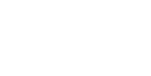 30.06.202230.06.202230.06.202230.06.202230.06.202230.06.2022РАБОЧАЯ ПРОГРАММАРАБОЧАЯ ПРОГРАММАРАБОЧАЯ ПРОГРАММАРАБОЧАЯ ПРОГРАММАРАБОЧАЯ ПРОГРАММАРАБОЧАЯ ПРОГРАММАРАБОЧАЯ ПРОГРАММАРАБОЧАЯ ПРОГРАММАРАБОЧАЯ ПРОГРАММАРАБОЧАЯ ПРОГРАММАРАБОЧАЯ ПРОГРАММАРАБОЧАЯ ПРОГРАММАРАБОЧАЯ ПРОГРАММАдисциплиныдисциплиныТеория автоматического управленияТеория автоматического управленияТеория автоматического управленияТеория автоматического управленияТеория автоматического управленияТеория автоматического управленияТеория автоматического управленияТеория автоматического управленияТеория автоматического управленияТеория автоматического управленияТеория автоматического управленияТеория автоматического управленияТеория автоматического управленияТеория автоматического управленияТеория автоматического управленияТеория автоматического управленияТеория автоматического управленияТеория автоматического управленияТеория автоматического управленияТеория автоматического управленияТеория автоматического управленияТеория автоматического управлениядля специальности 23.05.05 Системы обеспечения движения поездов для специальности 23.05.05 Системы обеспечения движения поездов для специальности 23.05.05 Системы обеспечения движения поездов для специальности 23.05.05 Системы обеспечения движения поездов для специальности 23.05.05 Системы обеспечения движения поездов для специальности 23.05.05 Системы обеспечения движения поездов для специальности 23.05.05 Системы обеспечения движения поездов для специальности 23.05.05 Системы обеспечения движения поездов для специальности 23.05.05 Системы обеспечения движения поездов для специальности 23.05.05 Системы обеспечения движения поездов для специальности 23.05.05 Системы обеспечения движения поездов для специальности 23.05.05 Системы обеспечения движения поездов для специальности 23.05.05 Системы обеспечения движения поездов Составитель(и):Составитель(и):Составитель(и):ст. преподаватель, Зубцова К.С.ст. преподаватель, Зубцова К.С.ст. преподаватель, Зубцова К.С.ст. преподаватель, Зубцова К.С.ст. преподаватель, Зубцова К.С.ст. преподаватель, Зубцова К.С.ст. преподаватель, Зубцова К.С.ст. преподаватель, Зубцова К.С.ст. преподаватель, Зубцова К.С.ст. преподаватель, Зубцова К.С.ст. преподаватель, Зубцова К.С.ст. преподаватель, Зубцова К.С.ст. преподаватель, Зубцова К.С.ст. преподаватель, Зубцова К.С.ст. преподаватель, Зубцова К.С.ст. преподаватель, Зубцова К.С.ст. преподаватель, Зубцова К.С.ст. преподаватель, Зубцова К.С.ст. преподаватель, Зубцова К.С.ст. преподаватель, Зубцова К.С.Обсуждена на заседании методической комиссии учебно-структурного подразделения:Обсуждена на заседании методической комиссии учебно-структурного подразделения:Обсуждена на заседании методической комиссии учебно-структурного подразделения:Обсуждена на заседании методической комиссии учебно-структурного подразделения:Обсуждена на заседании методической комиссии учебно-структурного подразделения:Обсуждена на заседании методической комиссии учебно-структурного подразделения:Обсуждена на заседании методической комиссии учебно-структурного подразделения:Обсуждена на заседании методической комиссии учебно-структурного подразделения:Обсуждена на заседании методической комиссии учебно-структурного подразделения:Обсуждена на заседании методической комиссии учебно-структурного подразделения:Обсуждена на заседании методической комиссии учебно-структурного подразделения:Обсуждена на заседании методической комиссии учебно-структурного подразделения:Обсуждена на заседании методической комиссии учебно-структурного подразделения:Протокол от 25.05.2022г. № 4Протокол от 25.05.2022г. № 4Протокол от 25.05.2022г. № 4Протокол от 25.05.2022г. № 4Протокол от 25.05.2022г. № 4Протокол от 25.05.2022г. № 4Протокол от 25.05.2022г. № 4Протокол от 25.05.2022г. № 4Протокол от 25.05.2022г. № 4Протокол от 25.05.2022г. № 4Протокол от 25.05.2022г. № 4Протокол от 25.05.2022г. № 4Протокол от 25.05.2022г. № 4Обсуждена на заседании методической комиссии БАмИЖТ – филиала ДВГУПС в г.ТындеОбсуждена на заседании методической комиссии БАмИЖТ – филиала ДВГУПС в г.ТындеОбсуждена на заседании методической комиссии БАмИЖТ – филиала ДВГУПС в г.ТындеОбсуждена на заседании методической комиссии БАмИЖТ – филиала ДВГУПС в г.ТындеОбсуждена на заседании методической комиссии БАмИЖТ – филиала ДВГУПС в г.ТындеОбсуждена на заседании методической комиссии БАмИЖТ – филиала ДВГУПС в г.ТындеОбсуждена на заседании методической комиссии БАмИЖТ – филиала ДВГУПС в г.ТындеОбсуждена на заседании методической комиссии БАмИЖТ – филиала ДВГУПС в г.ТындеОбсуждена на заседании методической комиссии БАмИЖТ – филиала ДВГУПС в г.ТындеОбсуждена на заседании методической комиссии БАмИЖТ – филиала ДВГУПС в г.ТындеОбсуждена на заседании методической комиссии БАмИЖТ – филиала ДВГУПС в г.ТындеОбсуждена на заседании методической комиссии БАмИЖТ – филиала ДВГУПС в г.ТындеОбсуждена на заседании методической комиссии БАмИЖТ – филиала ДВГУПС в г.ТындеПротокол от 30.06.2022 г. № 6Протокол от 30.06.2022 г. № 6Протокол от 30.06.2022 г. № 6Протокол от 30.06.2022 г. № 6Протокол от 30.06.2022 г. № 6Протокол от 30.06.2022 г. № 6Протокол от 30.06.2022 г. № 6Протокол от 30.06.2022 г. № 6Протокол от 30.06.2022 г. № 6Протокол от 30.06.2022 г. № 6Протокол от 30.06.2022 г. № 6Протокол от 30.06.2022 г. № 6Протокол от 30.06.2022 г. № 6г. Тында2022 г.г. Тында2022 г.г. Тында2022 г.г. Тында2022 г.г. Тында2022 г.г. Тында2022 г.г. Тында2022 г.г. Тында2022 г.г. Тында2022 г.г. Тында2022 г.г. Тында2022 г.г. Тында2022 г.г. Тында2022 г.стр. 2стр. 2Визирование РПД для исполнения в очередном учебном годуВизирование РПД для исполнения в очередном учебном годуВизирование РПД для исполнения в очередном учебном годуПредседатель МК РНСПредседатель МК РНСПредседатель МК РНС__ __________ 2023 г.__ __________ 2023 г.__ __________ 2023 г.Рабочая программа пересмотрена, обсуждена и одобрена дляисполнения в 2023-2024 учебном году на заседании кафедрыРабочая программа пересмотрена, обсуждена и одобрена дляисполнения в 2023-2024 учебном году на заседании кафедрыРабочая программа пересмотрена, обсуждена и одобрена дляисполнения в 2023-2024 учебном году на заседании кафедрыБАмИЖТБАмИЖТБАмИЖТПротокол от  __ __________ 2023 г.  №  __Зав. кафедрой Гашенко С.А.Протокол от  __ __________ 2023 г.  №  __Зав. кафедрой Гашенко С.А.Визирование РПД для исполнения в очередном учебном годуВизирование РПД для исполнения в очередном учебном годуВизирование РПД для исполнения в очередном учебном годуПредседатель МК РНСПредседатель МК РНСПредседатель МК РНС__ __________ 2024 г.__ __________ 2024 г.__ __________ 2024 г.Рабочая программа пересмотрена, обсуждена и одобрена дляисполнения в 2024-2025 учебном году на заседании кафедрыРабочая программа пересмотрена, обсуждена и одобрена дляисполнения в 2024-2025 учебном году на заседании кафедрыРабочая программа пересмотрена, обсуждена и одобрена дляисполнения в 2024-2025 учебном году на заседании кафедрыБАмИЖТБАмИЖТБАмИЖТПротокол от  __ __________ 2024 г.  №  __Зав. кафедрой Гашенко С.А.Протокол от  __ __________ 2024 г.  №  __Зав. кафедрой Гашенко С.А.Визирование РПД для исполнения в очередном учебном годуВизирование РПД для исполнения в очередном учебном годуВизирование РПД для исполнения в очередном учебном годуПредседатель МК РНСПредседатель МК РНСПредседатель МК РНС__ __________ 2025 г.__ __________ 2025 г.__ __________ 2025 г.Рабочая программа пересмотрена, обсуждена и одобрена дляисполнения в 2025-2026 учебном году на заседании кафедрыРабочая программа пересмотрена, обсуждена и одобрена дляисполнения в 2025-2026 учебном году на заседании кафедрыРабочая программа пересмотрена, обсуждена и одобрена дляисполнения в 2025-2026 учебном году на заседании кафедрыБАмИЖТБАмИЖТБАмИЖТПротокол от  __ __________ 2025 г.  №  __Зав. кафедрой Гашенко С.А.Протокол от  __ __________ 2025 г.  №  __Зав. кафедрой Гашенко С.А.Визирование РПД для исполнения в очередном учебном годуВизирование РПД для исполнения в очередном учебном годуВизирование РПД для исполнения в очередном учебном годуПредседатель МК РНСПредседатель МК РНСПредседатель МК РНС__ __________ 2026 г.__ __________ 2026 г.__ __________ 2026 г.Рабочая программа пересмотрена, обсуждена и одобрена дляисполнения в 2026-2027 учебном году на заседании кафедрыРабочая программа пересмотрена, обсуждена и одобрена дляисполнения в 2026-2027 учебном году на заседании кафедрыРабочая программа пересмотрена, обсуждена и одобрена дляисполнения в 2026-2027 учебном году на заседании кафедрыБАмИЖТБАмИЖТБАмИЖТПротокол от  __ __________ 2026 г.  №  __Зав. кафедрой Гашенко С.А.Протокол от  __ __________ 2026 г.  №  __Зав. кафедрой Гашенко С.А.стр. 3стр. 3стр. 3Рабочая программа дисциплины  Теория автоматического управленияРабочая программа дисциплины  Теория автоматического управленияРабочая программа дисциплины  Теория автоматического управленияРабочая программа дисциплины  Теория автоматического управленияРабочая программа дисциплины  Теория автоматического управленияРабочая программа дисциплины  Теория автоматического управленияРабочая программа дисциплины  Теория автоматического управленияРабочая программа дисциплины  Теория автоматического управленияРабочая программа дисциплины  Теория автоматического управленияРабочая программа дисциплины  Теория автоматического управленияРабочая программа дисциплины  Теория автоматического управленияРабочая программа дисциплины  Теория автоматического управленияРабочая программа дисциплины  Теория автоматического управленияРабочая программа дисциплины  Теория автоматического управленияРабочая программа дисциплины  Теория автоматического управленияРабочая программа дисциплины  Теория автоматического управленияразработана в соответствии с ФГОС, утвержденным приказом Министерства образования и науки Российской Федерации от 27.03.2018 № 217разработана в соответствии с ФГОС, утвержденным приказом Министерства образования и науки Российской Федерации от 27.03.2018 № 217разработана в соответствии с ФГОС, утвержденным приказом Министерства образования и науки Российской Федерации от 27.03.2018 № 217разработана в соответствии с ФГОС, утвержденным приказом Министерства образования и науки Российской Федерации от 27.03.2018 № 217разработана в соответствии с ФГОС, утвержденным приказом Министерства образования и науки Российской Федерации от 27.03.2018 № 217разработана в соответствии с ФГОС, утвержденным приказом Министерства образования и науки Российской Федерации от 27.03.2018 № 217разработана в соответствии с ФГОС, утвержденным приказом Министерства образования и науки Российской Федерации от 27.03.2018 № 217разработана в соответствии с ФГОС, утвержденным приказом Министерства образования и науки Российской Федерации от 27.03.2018 № 217разработана в соответствии с ФГОС, утвержденным приказом Министерства образования и науки Российской Федерации от 27.03.2018 № 217разработана в соответствии с ФГОС, утвержденным приказом Министерства образования и науки Российской Федерации от 27.03.2018 № 217разработана в соответствии с ФГОС, утвержденным приказом Министерства образования и науки Российской Федерации от 27.03.2018 № 217разработана в соответствии с ФГОС, утвержденным приказом Министерства образования и науки Российской Федерации от 27.03.2018 № 217разработана в соответствии с ФГОС, утвержденным приказом Министерства образования и науки Российской Федерации от 27.03.2018 № 217разработана в соответствии с ФГОС, утвержденным приказом Министерства образования и науки Российской Федерации от 27.03.2018 № 217разработана в соответствии с ФГОС, утвержденным приказом Министерства образования и науки Российской Федерации от 27.03.2018 № 217разработана в соответствии с ФГОС, утвержденным приказом Министерства образования и науки Российской Федерации от 27.03.2018 № 217КвалификацияКвалификацияКвалификацияКвалификацияКвалификацияинженер путей сообщенияинженер путей сообщенияинженер путей сообщенияинженер путей сообщенияинженер путей сообщенияинженер путей сообщенияинженер путей сообщенияинженер путей сообщенияинженер путей сообщенияФорма обученияФорма обученияФорма обученияФорма обученияФорма обучениязаочнаязаочнаязаочнаязаочнаязаочнаязаочнаязаочнаязаочнаязаочнаяОБЪЕМ ДИСЦИПЛИНЫ (МОДУЛЯ) В ЗАЧЕТНЫХ ЕДИНИЦАХ С УКАЗАНИЕМ КОЛИЧЕСТВА АКАДЕМИЧЕСКИХ ЧАСОВ, ВЫДЕЛЕННЫХ НА КОНТАКТНУЮ РАБОТУ ОБУЧАЮЩИХСЯ С ПРЕПОДАВАТЕЛЕМ (ПО ВИДАМ УЧЕБНЫХ ЗАНЯТИЙ) И НА САМОСТОЯТЕЛЬНУЮ РАБОТУ ОБУЧАЮЩИХСЯОБЪЕМ ДИСЦИПЛИНЫ (МОДУЛЯ) В ЗАЧЕТНЫХ ЕДИНИЦАХ С УКАЗАНИЕМ КОЛИЧЕСТВА АКАДЕМИЧЕСКИХ ЧАСОВ, ВЫДЕЛЕННЫХ НА КОНТАКТНУЮ РАБОТУ ОБУЧАЮЩИХСЯ С ПРЕПОДАВАТЕЛЕМ (ПО ВИДАМ УЧЕБНЫХ ЗАНЯТИЙ) И НА САМОСТОЯТЕЛЬНУЮ РАБОТУ ОБУЧАЮЩИХСЯОБЪЕМ ДИСЦИПЛИНЫ (МОДУЛЯ) В ЗАЧЕТНЫХ ЕДИНИЦАХ С УКАЗАНИЕМ КОЛИЧЕСТВА АКАДЕМИЧЕСКИХ ЧАСОВ, ВЫДЕЛЕННЫХ НА КОНТАКТНУЮ РАБОТУ ОБУЧАЮЩИХСЯ С ПРЕПОДАВАТЕЛЕМ (ПО ВИДАМ УЧЕБНЫХ ЗАНЯТИЙ) И НА САМОСТОЯТЕЛЬНУЮ РАБОТУ ОБУЧАЮЩИХСЯОБЪЕМ ДИСЦИПЛИНЫ (МОДУЛЯ) В ЗАЧЕТНЫХ ЕДИНИЦАХ С УКАЗАНИЕМ КОЛИЧЕСТВА АКАДЕМИЧЕСКИХ ЧАСОВ, ВЫДЕЛЕННЫХ НА КОНТАКТНУЮ РАБОТУ ОБУЧАЮЩИХСЯ С ПРЕПОДАВАТЕЛЕМ (ПО ВИДАМ УЧЕБНЫХ ЗАНЯТИЙ) И НА САМОСТОЯТЕЛЬНУЮ РАБОТУ ОБУЧАЮЩИХСЯОБЪЕМ ДИСЦИПЛИНЫ (МОДУЛЯ) В ЗАЧЕТНЫХ ЕДИНИЦАХ С УКАЗАНИЕМ КОЛИЧЕСТВА АКАДЕМИЧЕСКИХ ЧАСОВ, ВЫДЕЛЕННЫХ НА КОНТАКТНУЮ РАБОТУ ОБУЧАЮЩИХСЯ С ПРЕПОДАВАТЕЛЕМ (ПО ВИДАМ УЧЕБНЫХ ЗАНЯТИЙ) И НА САМОСТОЯТЕЛЬНУЮ РАБОТУ ОБУЧАЮЩИХСЯОБЪЕМ ДИСЦИПЛИНЫ (МОДУЛЯ) В ЗАЧЕТНЫХ ЕДИНИЦАХ С УКАЗАНИЕМ КОЛИЧЕСТВА АКАДЕМИЧЕСКИХ ЧАСОВ, ВЫДЕЛЕННЫХ НА КОНТАКТНУЮ РАБОТУ ОБУЧАЮЩИХСЯ С ПРЕПОДАВАТЕЛЕМ (ПО ВИДАМ УЧЕБНЫХ ЗАНЯТИЙ) И НА САМОСТОЯТЕЛЬНУЮ РАБОТУ ОБУЧАЮЩИХСЯОБЪЕМ ДИСЦИПЛИНЫ (МОДУЛЯ) В ЗАЧЕТНЫХ ЕДИНИЦАХ С УКАЗАНИЕМ КОЛИЧЕСТВА АКАДЕМИЧЕСКИХ ЧАСОВ, ВЫДЕЛЕННЫХ НА КОНТАКТНУЮ РАБОТУ ОБУЧАЮЩИХСЯ С ПРЕПОДАВАТЕЛЕМ (ПО ВИДАМ УЧЕБНЫХ ЗАНЯТИЙ) И НА САМОСТОЯТЕЛЬНУЮ РАБОТУ ОБУЧАЮЩИХСЯОБЪЕМ ДИСЦИПЛИНЫ (МОДУЛЯ) В ЗАЧЕТНЫХ ЕДИНИЦАХ С УКАЗАНИЕМ КОЛИЧЕСТВА АКАДЕМИЧЕСКИХ ЧАСОВ, ВЫДЕЛЕННЫХ НА КОНТАКТНУЮ РАБОТУ ОБУЧАЮЩИХСЯ С ПРЕПОДАВАТЕЛЕМ (ПО ВИДАМ УЧЕБНЫХ ЗАНЯТИЙ) И НА САМОСТОЯТЕЛЬНУЮ РАБОТУ ОБУЧАЮЩИХСЯОБЪЕМ ДИСЦИПЛИНЫ (МОДУЛЯ) В ЗАЧЕТНЫХ ЕДИНИЦАХ С УКАЗАНИЕМ КОЛИЧЕСТВА АКАДЕМИЧЕСКИХ ЧАСОВ, ВЫДЕЛЕННЫХ НА КОНТАКТНУЮ РАБОТУ ОБУЧАЮЩИХСЯ С ПРЕПОДАВАТЕЛЕМ (ПО ВИДАМ УЧЕБНЫХ ЗАНЯТИЙ) И НА САМОСТОЯТЕЛЬНУЮ РАБОТУ ОБУЧАЮЩИХСЯОБЪЕМ ДИСЦИПЛИНЫ (МОДУЛЯ) В ЗАЧЕТНЫХ ЕДИНИЦАХ С УКАЗАНИЕМ КОЛИЧЕСТВА АКАДЕМИЧЕСКИХ ЧАСОВ, ВЫДЕЛЕННЫХ НА КОНТАКТНУЮ РАБОТУ ОБУЧАЮЩИХСЯ С ПРЕПОДАВАТЕЛЕМ (ПО ВИДАМ УЧЕБНЫХ ЗАНЯТИЙ) И НА САМОСТОЯТЕЛЬНУЮ РАБОТУ ОБУЧАЮЩИХСЯОБЪЕМ ДИСЦИПЛИНЫ (МОДУЛЯ) В ЗАЧЕТНЫХ ЕДИНИЦАХ С УКАЗАНИЕМ КОЛИЧЕСТВА АКАДЕМИЧЕСКИХ ЧАСОВ, ВЫДЕЛЕННЫХ НА КОНТАКТНУЮ РАБОТУ ОБУЧАЮЩИХСЯ С ПРЕПОДАВАТЕЛЕМ (ПО ВИДАМ УЧЕБНЫХ ЗАНЯТИЙ) И НА САМОСТОЯТЕЛЬНУЮ РАБОТУ ОБУЧАЮЩИХСЯОБЪЕМ ДИСЦИПЛИНЫ (МОДУЛЯ) В ЗАЧЕТНЫХ ЕДИНИЦАХ С УКАЗАНИЕМ КОЛИЧЕСТВА АКАДЕМИЧЕСКИХ ЧАСОВ, ВЫДЕЛЕННЫХ НА КОНТАКТНУЮ РАБОТУ ОБУЧАЮЩИХСЯ С ПРЕПОДАВАТЕЛЕМ (ПО ВИДАМ УЧЕБНЫХ ЗАНЯТИЙ) И НА САМОСТОЯТЕЛЬНУЮ РАБОТУ ОБУЧАЮЩИХСЯОБЪЕМ ДИСЦИПЛИНЫ (МОДУЛЯ) В ЗАЧЕТНЫХ ЕДИНИЦАХ С УКАЗАНИЕМ КОЛИЧЕСТВА АКАДЕМИЧЕСКИХ ЧАСОВ, ВЫДЕЛЕННЫХ НА КОНТАКТНУЮ РАБОТУ ОБУЧАЮЩИХСЯ С ПРЕПОДАВАТЕЛЕМ (ПО ВИДАМ УЧЕБНЫХ ЗАНЯТИЙ) И НА САМОСТОЯТЕЛЬНУЮ РАБОТУ ОБУЧАЮЩИХСЯОБЪЕМ ДИСЦИПЛИНЫ (МОДУЛЯ) В ЗАЧЕТНЫХ ЕДИНИЦАХ С УКАЗАНИЕМ КОЛИЧЕСТВА АКАДЕМИЧЕСКИХ ЧАСОВ, ВЫДЕЛЕННЫХ НА КОНТАКТНУЮ РАБОТУ ОБУЧАЮЩИХСЯ С ПРЕПОДАВАТЕЛЕМ (ПО ВИДАМ УЧЕБНЫХ ЗАНЯТИЙ) И НА САМОСТОЯТЕЛЬНУЮ РАБОТУ ОБУЧАЮЩИХСЯОбщая трудоемкостьОбщая трудоемкостьОбщая трудоемкостьОбщая трудоемкость4 ЗЕТ4 ЗЕТ4 ЗЕТ4 ЗЕТ4 ЗЕТ4 ЗЕТ4 ЗЕТ4 ЗЕТ4 ЗЕТЧасов по учебному плануЧасов по учебному плануЧасов по учебному плануЧасов по учебному плануЧасов по учебному плануЧасов по учебному плануЧасов по учебному плану144144Виды контроля на курсах:Виды контроля на курсах:Виды контроля на курсах:Виды контроля на курсах:Виды контроля на курсах:в том числе:в том числе:в том числе:в том числе:в том числе:в том числе:в том числе:зачёты с оценкой (курс)    3контрольных работ  3 курс (1)зачёты с оценкой (курс)    3контрольных работ  3 курс (1)зачёты с оценкой (курс)    3контрольных работ  3 курс (1)зачёты с оценкой (курс)    3контрольных работ  3 курс (1)зачёты с оценкой (курс)    3контрольных работ  3 курс (1)контактная работаконтактная работаконтактная работаконтактная работаконтактная работаконтактная работа88зачёты с оценкой (курс)    3контрольных работ  3 курс (1)зачёты с оценкой (курс)    3контрольных работ  3 курс (1)зачёты с оценкой (курс)    3контрольных работ  3 курс (1)зачёты с оценкой (курс)    3контрольных работ  3 курс (1)зачёты с оценкой (курс)    3контрольных работ  3 курс (1)самостоятельная работасамостоятельная работасамостоятельная работасамостоятельная работасамостоятельная работасамостоятельная работа132132зачёты с оценкой (курс)    3контрольных работ  3 курс (1)зачёты с оценкой (курс)    3контрольных работ  3 курс (1)зачёты с оценкой (курс)    3контрольных работ  3 курс (1)зачёты с оценкой (курс)    3контрольных работ  3 курс (1)зачёты с оценкой (курс)    3контрольных работ  3 курс (1)часов на контрольчасов на контрольчасов на контрольчасов на контрольчасов на контрольчасов на контроль44зачёты с оценкой (курс)    3контрольных работ  3 курс (1)зачёты с оценкой (курс)    3контрольных работ  3 курс (1)зачёты с оценкой (курс)    3контрольных работ  3 курс (1)зачёты с оценкой (курс)    3контрольных работ  3 курс (1)зачёты с оценкой (курс)    3контрольных работ  3 курс (1)Распределение часов дисциплины по семестрам (курсам)Распределение часов дисциплины по семестрам (курсам)Распределение часов дисциплины по семестрам (курсам)Распределение часов дисциплины по семестрам (курсам)Распределение часов дисциплины по семестрам (курсам)Распределение часов дисциплины по семестрам (курсам)Распределение часов дисциплины по семестрам (курсам)Распределение часов дисциплины по семестрам (курсам)Распределение часов дисциплины по семестрам (курсам)Распределение часов дисциплины по семестрам (курсам)Распределение часов дисциплины по семестрам (курсам)Распределение часов дисциплины по семестрам (курсам)Распределение часов дисциплины по семестрам (курсам)Распределение часов дисциплины по семестрам (курсам)Распределение часов дисциплины по семестрам (курсам)Распределение часов дисциплины по семестрам (курсам)Распределение часов дисциплины по семестрам (курсам)Распределение часов дисциплины по семестрам (курсам)Распределение часов дисциплины по семестрам (курсам)Распределение часов дисциплины по семестрам (курсам)Распределение часов дисциплины по семестрам (курсам)Распределение часов дисциплины по семестрам (курсам)Распределение часов дисциплины по семестрам (курсам)Распределение часов дисциплины по семестрам (курсам)Распределение часов дисциплины по семестрам (курсам)Распределение часов дисциплины по семестрам (курсам)Распределение часов дисциплины по семестрам (курсам)Распределение часов дисциплины по семестрам (курсам)Распределение часов дисциплины по семестрам (курсам)Распределение часов дисциплины по семестрам (курсам)КурсКурс3333ИтогоИтогоИтогоИтогоИтогоВид занятийВид занятийУПРПРПРПИтогоИтогоИтогоИтогоИтогоЛекцииЛекции444444444ЛабораторныеЛабораторные444444444Итого ауд.Итого ауд.888888888Кoнтактная рабoтаКoнтактная рабoта888888888Сам. работаСам. работа132132132132132132132132132Часы на контрольЧасы на контроль444444444ИтогоИтого144144144144144144144144144стр. 41. АННОТАЦИЯ ДИСЦИПЛИНЫ (МОДУЛЯ)1. АННОТАЦИЯ ДИСЦИПЛИНЫ (МОДУЛЯ)1. АННОТАЦИЯ ДИСЦИПЛИНЫ (МОДУЛЯ)1. АННОТАЦИЯ ДИСЦИПЛИНЫ (МОДУЛЯ)1. АННОТАЦИЯ ДИСЦИПЛИНЫ (МОДУЛЯ)1. АННОТАЦИЯ ДИСЦИПЛИНЫ (МОДУЛЯ)1. АННОТАЦИЯ ДИСЦИПЛИНЫ (МОДУЛЯ)1. АННОТАЦИЯ ДИСЦИПЛИНЫ (МОДУЛЯ)1. АННОТАЦИЯ ДИСЦИПЛИНЫ (МОДУЛЯ)1. АННОТАЦИЯ ДИСЦИПЛИНЫ (МОДУЛЯ)1. АННОТАЦИЯ ДИСЦИПЛИНЫ (МОДУЛЯ)1.1Классификация систем автоматического управления, Математическое описание систем автоматического управления, Линейные стационарные системы автоматического управления. Минимально-фазовые  динамические звенья и их характеристики. Описание системы автоматического управления в частотной области. Принципы и законы регулирования, Устойчивость систем автоматического управления, Точность и чувствительность систем. Оценка качества систем автоматического управления, Корректирующие устройства и методы их синтеза. Синтез системы автоматического управления. Системы релейного действия. Импульсные системы. Нелинейные системы автоматического управления. Системы цифрового управления. Следящие, экстремальные и адаптивные системы. Перспективы развития автоматического управления.Классификация систем автоматического управления, Математическое описание систем автоматического управления, Линейные стационарные системы автоматического управления. Минимально-фазовые  динамические звенья и их характеристики. Описание системы автоматического управления в частотной области. Принципы и законы регулирования, Устойчивость систем автоматического управления, Точность и чувствительность систем. Оценка качества систем автоматического управления, Корректирующие устройства и методы их синтеза. Синтез системы автоматического управления. Системы релейного действия. Импульсные системы. Нелинейные системы автоматического управления. Системы цифрового управления. Следящие, экстремальные и адаптивные системы. Перспективы развития автоматического управления.Классификация систем автоматического управления, Математическое описание систем автоматического управления, Линейные стационарные системы автоматического управления. Минимально-фазовые  динамические звенья и их характеристики. Описание системы автоматического управления в частотной области. Принципы и законы регулирования, Устойчивость систем автоматического управления, Точность и чувствительность систем. Оценка качества систем автоматического управления, Корректирующие устройства и методы их синтеза. Синтез системы автоматического управления. Системы релейного действия. Импульсные системы. Нелинейные системы автоматического управления. Системы цифрового управления. Следящие, экстремальные и адаптивные системы. Перспективы развития автоматического управления.Классификация систем автоматического управления, Математическое описание систем автоматического управления, Линейные стационарные системы автоматического управления. Минимально-фазовые  динамические звенья и их характеристики. Описание системы автоматического управления в частотной области. Принципы и законы регулирования, Устойчивость систем автоматического управления, Точность и чувствительность систем. Оценка качества систем автоматического управления, Корректирующие устройства и методы их синтеза. Синтез системы автоматического управления. Системы релейного действия. Импульсные системы. Нелинейные системы автоматического управления. Системы цифрового управления. Следящие, экстремальные и адаптивные системы. Перспективы развития автоматического управления.Классификация систем автоматического управления, Математическое описание систем автоматического управления, Линейные стационарные системы автоматического управления. Минимально-фазовые  динамические звенья и их характеристики. Описание системы автоматического управления в частотной области. Принципы и законы регулирования, Устойчивость систем автоматического управления, Точность и чувствительность систем. Оценка качества систем автоматического управления, Корректирующие устройства и методы их синтеза. Синтез системы автоматического управления. Системы релейного действия. Импульсные системы. Нелинейные системы автоматического управления. Системы цифрового управления. Следящие, экстремальные и адаптивные системы. Перспективы развития автоматического управления.Классификация систем автоматического управления, Математическое описание систем автоматического управления, Линейные стационарные системы автоматического управления. Минимально-фазовые  динамические звенья и их характеристики. Описание системы автоматического управления в частотной области. Принципы и законы регулирования, Устойчивость систем автоматического управления, Точность и чувствительность систем. Оценка качества систем автоматического управления, Корректирующие устройства и методы их синтеза. Синтез системы автоматического управления. Системы релейного действия. Импульсные системы. Нелинейные системы автоматического управления. Системы цифрового управления. Следящие, экстремальные и адаптивные системы. Перспективы развития автоматического управления.Классификация систем автоматического управления, Математическое описание систем автоматического управления, Линейные стационарные системы автоматического управления. Минимально-фазовые  динамические звенья и их характеристики. Описание системы автоматического управления в частотной области. Принципы и законы регулирования, Устойчивость систем автоматического управления, Точность и чувствительность систем. Оценка качества систем автоматического управления, Корректирующие устройства и методы их синтеза. Синтез системы автоматического управления. Системы релейного действия. Импульсные системы. Нелинейные системы автоматического управления. Системы цифрового управления. Следящие, экстремальные и адаптивные системы. Перспективы развития автоматического управления.Классификация систем автоматического управления, Математическое описание систем автоматического управления, Линейные стационарные системы автоматического управления. Минимально-фазовые  динамические звенья и их характеристики. Описание системы автоматического управления в частотной области. Принципы и законы регулирования, Устойчивость систем автоматического управления, Точность и чувствительность систем. Оценка качества систем автоматического управления, Корректирующие устройства и методы их синтеза. Синтез системы автоматического управления. Системы релейного действия. Импульсные системы. Нелинейные системы автоматического управления. Системы цифрового управления. Следящие, экстремальные и адаптивные системы. Перспективы развития автоматического управления.Классификация систем автоматического управления, Математическое описание систем автоматического управления, Линейные стационарные системы автоматического управления. Минимально-фазовые  динамические звенья и их характеристики. Описание системы автоматического управления в частотной области. Принципы и законы регулирования, Устойчивость систем автоматического управления, Точность и чувствительность систем. Оценка качества систем автоматического управления, Корректирующие устройства и методы их синтеза. Синтез системы автоматического управления. Системы релейного действия. Импульсные системы. Нелинейные системы автоматического управления. Системы цифрового управления. Следящие, экстремальные и адаптивные системы. Перспективы развития автоматического управления.Классификация систем автоматического управления, Математическое описание систем автоматического управления, Линейные стационарные системы автоматического управления. Минимально-фазовые  динамические звенья и их характеристики. Описание системы автоматического управления в частотной области. Принципы и законы регулирования, Устойчивость систем автоматического управления, Точность и чувствительность систем. Оценка качества систем автоматического управления, Корректирующие устройства и методы их синтеза. Синтез системы автоматического управления. Системы релейного действия. Импульсные системы. Нелинейные системы автоматического управления. Системы цифрового управления. Следящие, экстремальные и адаптивные системы. Перспективы развития автоматического управления.2. МЕСТО ДИСЦИПЛИНЫ (МОДУЛЯ) В СТРУКТУРЕ ОБРАЗОВАТЕЛЬНОЙ ПРОГРАММЫ2. МЕСТО ДИСЦИПЛИНЫ (МОДУЛЯ) В СТРУКТУРЕ ОБРАЗОВАТЕЛЬНОЙ ПРОГРАММЫ2. МЕСТО ДИСЦИПЛИНЫ (МОДУЛЯ) В СТРУКТУРЕ ОБРАЗОВАТЕЛЬНОЙ ПРОГРАММЫ2. МЕСТО ДИСЦИПЛИНЫ (МОДУЛЯ) В СТРУКТУРЕ ОБРАЗОВАТЕЛЬНОЙ ПРОГРАММЫ2. МЕСТО ДИСЦИПЛИНЫ (МОДУЛЯ) В СТРУКТУРЕ ОБРАЗОВАТЕЛЬНОЙ ПРОГРАММЫ2. МЕСТО ДИСЦИПЛИНЫ (МОДУЛЯ) В СТРУКТУРЕ ОБРАЗОВАТЕЛЬНОЙ ПРОГРАММЫ2. МЕСТО ДИСЦИПЛИНЫ (МОДУЛЯ) В СТРУКТУРЕ ОБРАЗОВАТЕЛЬНОЙ ПРОГРАММЫ2. МЕСТО ДИСЦИПЛИНЫ (МОДУЛЯ) В СТРУКТУРЕ ОБРАЗОВАТЕЛЬНОЙ ПРОГРАММЫ2. МЕСТО ДИСЦИПЛИНЫ (МОДУЛЯ) В СТРУКТУРЕ ОБРАЗОВАТЕЛЬНОЙ ПРОГРАММЫ2. МЕСТО ДИСЦИПЛИНЫ (МОДУЛЯ) В СТРУКТУРЕ ОБРАЗОВАТЕЛЬНОЙ ПРОГРАММЫ2. МЕСТО ДИСЦИПЛИНЫ (МОДУЛЯ) В СТРУКТУРЕ ОБРАЗОВАТЕЛЬНОЙ ПРОГРАММЫКод дисциплины:Код дисциплины:Код дисциплины:Б1.О.18Б1.О.18Б1.О.18Б1.О.18Б1.О.18Б1.О.18Б1.О.18Б1.О.182.1Требования к предварительной подготовке обучающегося:Требования к предварительной подготовке обучающегося:Требования к предварительной подготовке обучающегося:Требования к предварительной подготовке обучающегося:Требования к предварительной подготовке обучающегося:Требования к предварительной подготовке обучающегося:Требования к предварительной подготовке обучающегося:Требования к предварительной подготовке обучающегося:Требования к предварительной подготовке обучающегося:Требования к предварительной подготовке обучающегося:2.1.1Элементы систем автоматики и телемеханикиЭлементы систем автоматики и телемеханикиЭлементы систем автоматики и телемеханикиЭлементы систем автоматики и телемеханикиЭлементы систем автоматики и телемеханикиЭлементы систем автоматики и телемеханикиЭлементы систем автоматики и телемеханикиЭлементы систем автоматики и телемеханикиЭлементы систем автоматики и телемеханикиЭлементы систем автоматики и телемеханики2.1.2Теория дискретных устройствТеория дискретных устройствТеория дискретных устройствТеория дискретных устройствТеория дискретных устройствТеория дискретных устройствТеория дискретных устройствТеория дискретных устройствТеория дискретных устройствТеория дискретных устройств2.2Дисциплины и практики, для которых освоение данной дисциплины (модуля) необходимо как предшествующее:Дисциплины и практики, для которых освоение данной дисциплины (модуля) необходимо как предшествующее:Дисциплины и практики, для которых освоение данной дисциплины (модуля) необходимо как предшествующее:Дисциплины и практики, для которых освоение данной дисциплины (модуля) необходимо как предшествующее:Дисциплины и практики, для которых освоение данной дисциплины (модуля) необходимо как предшествующее:Дисциплины и практики, для которых освоение данной дисциплины (модуля) необходимо как предшествующее:Дисциплины и практики, для которых освоение данной дисциплины (модуля) необходимо как предшествующее:Дисциплины и практики, для которых освоение данной дисциплины (модуля) необходимо как предшествующее:Дисциплины и практики, для которых освоение данной дисциплины (модуля) необходимо как предшествующее:Дисциплины и практики, для которых освоение данной дисциплины (модуля) необходимо как предшествующее:2.2.1Эксплуатационные основы систем и устройств автоматики и телемеханикиЭксплуатационные основы систем и устройств автоматики и телемеханикиЭксплуатационные основы систем и устройств автоматики и телемеханикиЭксплуатационные основы систем и устройств автоматики и телемеханикиЭксплуатационные основы систем и устройств автоматики и телемеханикиЭксплуатационные основы систем и устройств автоматики и телемеханикиЭксплуатационные основы систем и устройств автоматики и телемеханикиЭксплуатационные основы систем и устройств автоматики и телемеханикиЭксплуатационные основы систем и устройств автоматики и телемеханикиЭксплуатационные основы систем и устройств автоматики и телемеханики2.2.2Диспетчерская централизацияДиспетчерская централизацияДиспетчерская централизацияДиспетчерская централизацияДиспетчерская централизацияДиспетчерская централизацияДиспетчерская централизацияДиспетчерская централизацияДиспетчерская централизацияДиспетчерская централизация2.2.3Микропроцессорные информационно-управляющие системыМикропроцессорные информационно-управляющие системыМикропроцессорные информационно-управляющие системыМикропроцессорные информационно-управляющие системыМикропроцессорные информационно-управляющие системыМикропроцессорные информационно-управляющие системыМикропроцессорные информационно-управляющие системыМикропроцессорные информационно-управляющие системыМикропроцессорные информационно-управляющие системыМикропроцессорные информационно-управляющие системы2.2.4Эксплуатация технических средств обеспечения движения поездовЭксплуатация технических средств обеспечения движения поездовЭксплуатация технических средств обеспечения движения поездовЭксплуатация технических средств обеспечения движения поездовЭксплуатация технических средств обеспечения движения поездовЭксплуатация технических средств обеспечения движения поездовЭксплуатация технических средств обеспечения движения поездовЭксплуатация технических средств обеспечения движения поездовЭксплуатация технических средств обеспечения движения поездовЭксплуатация технических средств обеспечения движения поездов3. ПЕРЕЧЕНЬ ПЛАНИРУЕМЫХ РЕЗУЛЬТАТОВ ОБУЧЕНИЯ ПО ДИСЦИПЛИНЕ (МОДУЛЮ), СООТНЕСЕННЫХ С ПЛАНИРУЕМЫМИ РЕЗУЛЬТАТАМИ ОСВОЕНИЯ ОБРАЗОВАТЕЛЬНОЙ ПРОГРАММЫ3. ПЕРЕЧЕНЬ ПЛАНИРУЕМЫХ РЕЗУЛЬТАТОВ ОБУЧЕНИЯ ПО ДИСЦИПЛИНЕ (МОДУЛЮ), СООТНЕСЕННЫХ С ПЛАНИРУЕМЫМИ РЕЗУЛЬТАТАМИ ОСВОЕНИЯ ОБРАЗОВАТЕЛЬНОЙ ПРОГРАММЫ3. ПЕРЕЧЕНЬ ПЛАНИРУЕМЫХ РЕЗУЛЬТАТОВ ОБУЧЕНИЯ ПО ДИСЦИПЛИНЕ (МОДУЛЮ), СООТНЕСЕННЫХ С ПЛАНИРУЕМЫМИ РЕЗУЛЬТАТАМИ ОСВОЕНИЯ ОБРАЗОВАТЕЛЬНОЙ ПРОГРАММЫ3. ПЕРЕЧЕНЬ ПЛАНИРУЕМЫХ РЕЗУЛЬТАТОВ ОБУЧЕНИЯ ПО ДИСЦИПЛИНЕ (МОДУЛЮ), СООТНЕСЕННЫХ С ПЛАНИРУЕМЫМИ РЕЗУЛЬТАТАМИ ОСВОЕНИЯ ОБРАЗОВАТЕЛЬНОЙ ПРОГРАММЫ3. ПЕРЕЧЕНЬ ПЛАНИРУЕМЫХ РЕЗУЛЬТАТОВ ОБУЧЕНИЯ ПО ДИСЦИПЛИНЕ (МОДУЛЮ), СООТНЕСЕННЫХ С ПЛАНИРУЕМЫМИ РЕЗУЛЬТАТАМИ ОСВОЕНИЯ ОБРАЗОВАТЕЛЬНОЙ ПРОГРАММЫ3. ПЕРЕЧЕНЬ ПЛАНИРУЕМЫХ РЕЗУЛЬТАТОВ ОБУЧЕНИЯ ПО ДИСЦИПЛИНЕ (МОДУЛЮ), СООТНЕСЕННЫХ С ПЛАНИРУЕМЫМИ РЕЗУЛЬТАТАМИ ОСВОЕНИЯ ОБРАЗОВАТЕЛЬНОЙ ПРОГРАММЫ3. ПЕРЕЧЕНЬ ПЛАНИРУЕМЫХ РЕЗУЛЬТАТОВ ОБУЧЕНИЯ ПО ДИСЦИПЛИНЕ (МОДУЛЮ), СООТНЕСЕННЫХ С ПЛАНИРУЕМЫМИ РЕЗУЛЬТАТАМИ ОСВОЕНИЯ ОБРАЗОВАТЕЛЬНОЙ ПРОГРАММЫ3. ПЕРЕЧЕНЬ ПЛАНИРУЕМЫХ РЕЗУЛЬТАТОВ ОБУЧЕНИЯ ПО ДИСЦИПЛИНЕ (МОДУЛЮ), СООТНЕСЕННЫХ С ПЛАНИРУЕМЫМИ РЕЗУЛЬТАТАМИ ОСВОЕНИЯ ОБРАЗОВАТЕЛЬНОЙ ПРОГРАММЫ3. ПЕРЕЧЕНЬ ПЛАНИРУЕМЫХ РЕЗУЛЬТАТОВ ОБУЧЕНИЯ ПО ДИСЦИПЛИНЕ (МОДУЛЮ), СООТНЕСЕННЫХ С ПЛАНИРУЕМЫМИ РЕЗУЛЬТАТАМИ ОСВОЕНИЯ ОБРАЗОВАТЕЛЬНОЙ ПРОГРАММЫ3. ПЕРЕЧЕНЬ ПЛАНИРУЕМЫХ РЕЗУЛЬТАТОВ ОБУЧЕНИЯ ПО ДИСЦИПЛИНЕ (МОДУЛЮ), СООТНЕСЕННЫХ С ПЛАНИРУЕМЫМИ РЕЗУЛЬТАТАМИ ОСВОЕНИЯ ОБРАЗОВАТЕЛЬНОЙ ПРОГРАММЫ3. ПЕРЕЧЕНЬ ПЛАНИРУЕМЫХ РЕЗУЛЬТАТОВ ОБУЧЕНИЯ ПО ДИСЦИПЛИНЕ (МОДУЛЮ), СООТНЕСЕННЫХ С ПЛАНИРУЕМЫМИ РЕЗУЛЬТАТАМИ ОСВОЕНИЯ ОБРАЗОВАТЕЛЬНОЙ ПРОГРАММЫОПК-5: Способен разрабатывать отдельные этапы технологических процессов производства, ремонта, эксплуатации и обслуживания транспортных систем и сетей, анализировать, планировать и контролировать технологические процессыОПК-5: Способен разрабатывать отдельные этапы технологических процессов производства, ремонта, эксплуатации и обслуживания транспортных систем и сетей, анализировать, планировать и контролировать технологические процессыОПК-5: Способен разрабатывать отдельные этапы технологических процессов производства, ремонта, эксплуатации и обслуживания транспортных систем и сетей, анализировать, планировать и контролировать технологические процессыОПК-5: Способен разрабатывать отдельные этапы технологических процессов производства, ремонта, эксплуатации и обслуживания транспортных систем и сетей, анализировать, планировать и контролировать технологические процессыОПК-5: Способен разрабатывать отдельные этапы технологических процессов производства, ремонта, эксплуатации и обслуживания транспортных систем и сетей, анализировать, планировать и контролировать технологические процессыОПК-5: Способен разрабатывать отдельные этапы технологических процессов производства, ремонта, эксплуатации и обслуживания транспортных систем и сетей, анализировать, планировать и контролировать технологические процессыОПК-5: Способен разрабатывать отдельные этапы технологических процессов производства, ремонта, эксплуатации и обслуживания транспортных систем и сетей, анализировать, планировать и контролировать технологические процессыОПК-5: Способен разрабатывать отдельные этапы технологических процессов производства, ремонта, эксплуатации и обслуживания транспортных систем и сетей, анализировать, планировать и контролировать технологические процессыОПК-5: Способен разрабатывать отдельные этапы технологических процессов производства, ремонта, эксплуатации и обслуживания транспортных систем и сетей, анализировать, планировать и контролировать технологические процессыОПК-5: Способен разрабатывать отдельные этапы технологических процессов производства, ремонта, эксплуатации и обслуживания транспортных систем и сетей, анализировать, планировать и контролировать технологические процессыОПК-5: Способен разрабатывать отдельные этапы технологических процессов производства, ремонта, эксплуатации и обслуживания транспортных систем и сетей, анализировать, планировать и контролировать технологические процессыЗнать:Знать:Знать:Знать:Знать:Знать:Знать:Знать:Знать:Знать:Знать:Инструкции, технологические карты, техническую документацию в области техники и технологии работы транспортных систем и сетей, организацию работы подразделений и линейных предприятий железнодорожного транспортаИнструкции, технологические карты, техническую документацию в области техники и технологии работы транспортных систем и сетей, организацию работы подразделений и линейных предприятий железнодорожного транспортаИнструкции, технологические карты, техническую документацию в области техники и технологии работы транспортных систем и сетей, организацию работы подразделений и линейных предприятий железнодорожного транспортаИнструкции, технологические карты, техническую документацию в области техники и технологии работы транспортных систем и сетей, организацию работы подразделений и линейных предприятий железнодорожного транспортаИнструкции, технологические карты, техническую документацию в области техники и технологии работы транспортных систем и сетей, организацию работы подразделений и линейных предприятий железнодорожного транспортаИнструкции, технологические карты, техническую документацию в области техники и технологии работы транспортных систем и сетей, организацию работы подразделений и линейных предприятий железнодорожного транспортаИнструкции, технологические карты, техническую документацию в области техники и технологии работы транспортных систем и сетей, организацию работы подразделений и линейных предприятий железнодорожного транспортаИнструкции, технологические карты, техническую документацию в области техники и технологии работы транспортных систем и сетей, организацию работы подразделений и линейных предприятий железнодорожного транспортаИнструкции, технологические карты, техническую документацию в области техники и технологии работы транспортных систем и сетей, организацию работы подразделений и линейных предприятий железнодорожного транспортаИнструкции, технологические карты, техническую документацию в области техники и технологии работы транспортных систем и сетей, организацию работы подразделений и линейных предприятий железнодорожного транспортаИнструкции, технологические карты, техническую документацию в области техники и технологии работы транспортных систем и сетей, организацию работы подразделений и линейных предприятий железнодорожного транспортаУметь:Уметь:Уметь:Уметь:Уметь:Уметь:Уметь:Уметь:Уметь:Уметь:Уметь:Разрабатывать отдельные этапы технологических процессов производства ремонта, эксплуатации и обслуживания транспортных систем и сетей, анализировать, планировать и контролировать технологические процессы, осуществлять контроль соблюдения требований, действующих технических регламентов, стандартов, норм и правил в области организации, техники и технологии транспортных систем и сетейРазрабатывать отдельные этапы технологических процессов производства ремонта, эксплуатации и обслуживания транспортных систем и сетей, анализировать, планировать и контролировать технологические процессы, осуществлять контроль соблюдения требований, действующих технических регламентов, стандартов, норм и правил в области организации, техники и технологии транспортных систем и сетейРазрабатывать отдельные этапы технологических процессов производства ремонта, эксплуатации и обслуживания транспортных систем и сетей, анализировать, планировать и контролировать технологические процессы, осуществлять контроль соблюдения требований, действующих технических регламентов, стандартов, норм и правил в области организации, техники и технологии транспортных систем и сетейРазрабатывать отдельные этапы технологических процессов производства ремонта, эксплуатации и обслуживания транспортных систем и сетей, анализировать, планировать и контролировать технологические процессы, осуществлять контроль соблюдения требований, действующих технических регламентов, стандартов, норм и правил в области организации, техники и технологии транспортных систем и сетейРазрабатывать отдельные этапы технологических процессов производства ремонта, эксплуатации и обслуживания транспортных систем и сетей, анализировать, планировать и контролировать технологические процессы, осуществлять контроль соблюдения требований, действующих технических регламентов, стандартов, норм и правил в области организации, техники и технологии транспортных систем и сетейРазрабатывать отдельные этапы технологических процессов производства ремонта, эксплуатации и обслуживания транспортных систем и сетей, анализировать, планировать и контролировать технологические процессы, осуществлять контроль соблюдения требований, действующих технических регламентов, стандартов, норм и правил в области организации, техники и технологии транспортных систем и сетейРазрабатывать отдельные этапы технологических процессов производства ремонта, эксплуатации и обслуживания транспортных систем и сетей, анализировать, планировать и контролировать технологические процессы, осуществлять контроль соблюдения требований, действующих технических регламентов, стандартов, норм и правил в области организации, техники и технологии транспортных систем и сетейРазрабатывать отдельные этапы технологических процессов производства ремонта, эксплуатации и обслуживания транспортных систем и сетей, анализировать, планировать и контролировать технологические процессы, осуществлять контроль соблюдения требований, действующих технических регламентов, стандартов, норм и правил в области организации, техники и технологии транспортных систем и сетейРазрабатывать отдельные этапы технологических процессов производства ремонта, эксплуатации и обслуживания транспортных систем и сетей, анализировать, планировать и контролировать технологические процессы, осуществлять контроль соблюдения требований, действующих технических регламентов, стандартов, норм и правил в области организации, техники и технологии транспортных систем и сетейРазрабатывать отдельные этапы технологических процессов производства ремонта, эксплуатации и обслуживания транспортных систем и сетей, анализировать, планировать и контролировать технологические процессы, осуществлять контроль соблюдения требований, действующих технических регламентов, стандартов, норм и правил в области организации, техники и технологии транспортных систем и сетейРазрабатывать отдельные этапы технологических процессов производства ремонта, эксплуатации и обслуживания транспортных систем и сетей, анализировать, планировать и контролировать технологические процессы, осуществлять контроль соблюдения требований, действующих технических регламентов, стандартов, норм и правил в области организации, техники и технологии транспортных систем и сетейВладеть:Владеть:Владеть:Владеть:Владеть:Владеть:Владеть:Владеть:Владеть:Владеть:Владеть:Навыками контроля и надзора технологических процессовНавыками контроля и надзора технологических процессовНавыками контроля и надзора технологических процессовНавыками контроля и надзора технологических процессовНавыками контроля и надзора технологических процессовНавыками контроля и надзора технологических процессовНавыками контроля и надзора технологических процессовНавыками контроля и надзора технологических процессовНавыками контроля и надзора технологических процессовНавыками контроля и надзора технологических процессовНавыками контроля и надзора технологических процессовПК-5: Способен проводить, на основе современных научных методов, в том  числе при использовании информационно-компьютерных технологий,  исследования      влияющих факторов, технических систем и технологических процессов в  области проектирования, эксплуатации, технического обслуживания и ремонта объектов системы обеспечения  движения поездов.ПК-5: Способен проводить, на основе современных научных методов, в том  числе при использовании информационно-компьютерных технологий,  исследования      влияющих факторов, технических систем и технологических процессов в  области проектирования, эксплуатации, технического обслуживания и ремонта объектов системы обеспечения  движения поездов.ПК-5: Способен проводить, на основе современных научных методов, в том  числе при использовании информационно-компьютерных технологий,  исследования      влияющих факторов, технических систем и технологических процессов в  области проектирования, эксплуатации, технического обслуживания и ремонта объектов системы обеспечения  движения поездов.ПК-5: Способен проводить, на основе современных научных методов, в том  числе при использовании информационно-компьютерных технологий,  исследования      влияющих факторов, технических систем и технологических процессов в  области проектирования, эксплуатации, технического обслуживания и ремонта объектов системы обеспечения  движения поездов.ПК-5: Способен проводить, на основе современных научных методов, в том  числе при использовании информационно-компьютерных технологий,  исследования      влияющих факторов, технических систем и технологических процессов в  области проектирования, эксплуатации, технического обслуживания и ремонта объектов системы обеспечения  движения поездов.ПК-5: Способен проводить, на основе современных научных методов, в том  числе при использовании информационно-компьютерных технологий,  исследования      влияющих факторов, технических систем и технологических процессов в  области проектирования, эксплуатации, технического обслуживания и ремонта объектов системы обеспечения  движения поездов.ПК-5: Способен проводить, на основе современных научных методов, в том  числе при использовании информационно-компьютерных технологий,  исследования      влияющих факторов, технических систем и технологических процессов в  области проектирования, эксплуатации, технического обслуживания и ремонта объектов системы обеспечения  движения поездов.ПК-5: Способен проводить, на основе современных научных методов, в том  числе при использовании информационно-компьютерных технологий,  исследования      влияющих факторов, технических систем и технологических процессов в  области проектирования, эксплуатации, технического обслуживания и ремонта объектов системы обеспечения  движения поездов.ПК-5: Способен проводить, на основе современных научных методов, в том  числе при использовании информационно-компьютерных технологий,  исследования      влияющих факторов, технических систем и технологических процессов в  области проектирования, эксплуатации, технического обслуживания и ремонта объектов системы обеспечения  движения поездов.ПК-5: Способен проводить, на основе современных научных методов, в том  числе при использовании информационно-компьютерных технологий,  исследования      влияющих факторов, технических систем и технологических процессов в  области проектирования, эксплуатации, технического обслуживания и ремонта объектов системы обеспечения  движения поездов.ПК-5: Способен проводить, на основе современных научных методов, в том  числе при использовании информационно-компьютерных технологий,  исследования      влияющих факторов, технических систем и технологических процессов в  области проектирования, эксплуатации, технического обслуживания и ремонта объектов системы обеспечения  движения поездов.Знать:Знать:Знать:Знать:Знать:Знать:Знать:Знать:Знать:Знать:Знать:Современные научные методы исследований технических систем и технологических процессов в области проектирования, эксплуатации, технического обслуживания и ремонта объектов системы обеспечения движения поездовСовременные научные методы исследований технических систем и технологических процессов в области проектирования, эксплуатации, технического обслуживания и ремонта объектов системы обеспечения движения поездовСовременные научные методы исследований технических систем и технологических процессов в области проектирования, эксплуатации, технического обслуживания и ремонта объектов системы обеспечения движения поездовСовременные научные методы исследований технических систем и технологических процессов в области проектирования, эксплуатации, технического обслуживания и ремонта объектов системы обеспечения движения поездовСовременные научные методы исследований технических систем и технологических процессов в области проектирования, эксплуатации, технического обслуживания и ремонта объектов системы обеспечения движения поездовСовременные научные методы исследований технических систем и технологических процессов в области проектирования, эксплуатации, технического обслуживания и ремонта объектов системы обеспечения движения поездовСовременные научные методы исследований технических систем и технологических процессов в области проектирования, эксплуатации, технического обслуживания и ремонта объектов системы обеспечения движения поездовСовременные научные методы исследований технических систем и технологических процессов в области проектирования, эксплуатации, технического обслуживания и ремонта объектов системы обеспечения движения поездовСовременные научные методы исследований технических систем и технологических процессов в области проектирования, эксплуатации, технического обслуживания и ремонта объектов системы обеспечения движения поездовСовременные научные методы исследований технических систем и технологических процессов в области проектирования, эксплуатации, технического обслуживания и ремонта объектов системы обеспечения движения поездовСовременные научные методы исследований технических систем и технологических процессов в области проектирования, эксплуатации, технического обслуживания и ремонта объектов системы обеспечения движения поездовУметь:Уметь:Уметь:Уметь:Уметь:Уметь:Уметь:Уметь:Уметь:Уметь:Уметь:Применять методики, средства анализа и моделирования (в том числе информационно-компьютерные технологии) для анализа состояния и динамики явлений(факторов), процессов и объектов системы обеспечения движения поездов.Интерпретировать явления и процессы на объектах системы обеспечения движения поездов, результаты их анализа и моделирования в интересах проводимого исследованияПрименять методики, средства анализа и моделирования (в том числе информационно-компьютерные технологии) для анализа состояния и динамики явлений(факторов), процессов и объектов системы обеспечения движения поездов.Интерпретировать явления и процессы на объектах системы обеспечения движения поездов, результаты их анализа и моделирования в интересах проводимого исследованияПрименять методики, средства анализа и моделирования (в том числе информационно-компьютерные технологии) для анализа состояния и динамики явлений(факторов), процессов и объектов системы обеспечения движения поездов.Интерпретировать явления и процессы на объектах системы обеспечения движения поездов, результаты их анализа и моделирования в интересах проводимого исследованияПрименять методики, средства анализа и моделирования (в том числе информационно-компьютерные технологии) для анализа состояния и динамики явлений(факторов), процессов и объектов системы обеспечения движения поездов.Интерпретировать явления и процессы на объектах системы обеспечения движения поездов, результаты их анализа и моделирования в интересах проводимого исследованияПрименять методики, средства анализа и моделирования (в том числе информационно-компьютерные технологии) для анализа состояния и динамики явлений(факторов), процессов и объектов системы обеспечения движения поездов.Интерпретировать явления и процессы на объектах системы обеспечения движения поездов, результаты их анализа и моделирования в интересах проводимого исследованияПрименять методики, средства анализа и моделирования (в том числе информационно-компьютерные технологии) для анализа состояния и динамики явлений(факторов), процессов и объектов системы обеспечения движения поездов.Интерпретировать явления и процессы на объектах системы обеспечения движения поездов, результаты их анализа и моделирования в интересах проводимого исследованияПрименять методики, средства анализа и моделирования (в том числе информационно-компьютерные технологии) для анализа состояния и динамики явлений(факторов), процессов и объектов системы обеспечения движения поездов.Интерпретировать явления и процессы на объектах системы обеспечения движения поездов, результаты их анализа и моделирования в интересах проводимого исследованияПрименять методики, средства анализа и моделирования (в том числе информационно-компьютерные технологии) для анализа состояния и динамики явлений(факторов), процессов и объектов системы обеспечения движения поездов.Интерпретировать явления и процессы на объектах системы обеспечения движения поездов, результаты их анализа и моделирования в интересах проводимого исследованияПрименять методики, средства анализа и моделирования (в том числе информационно-компьютерные технологии) для анализа состояния и динамики явлений(факторов), процессов и объектов системы обеспечения движения поездов.Интерпретировать явления и процессы на объектах системы обеспечения движения поездов, результаты их анализа и моделирования в интересах проводимого исследованияПрименять методики, средства анализа и моделирования (в том числе информационно-компьютерные технологии) для анализа состояния и динамики явлений(факторов), процессов и объектов системы обеспечения движения поездов.Интерпретировать явления и процессы на объектах системы обеспечения движения поездов, результаты их анализа и моделирования в интересах проводимого исследованияПрименять методики, средства анализа и моделирования (в том числе информационно-компьютерные технологии) для анализа состояния и динамики явлений(факторов), процессов и объектов системы обеспечения движения поездов.Интерпретировать явления и процессы на объектах системы обеспечения движения поездов, результаты их анализа и моделирования в интересах проводимого исследованияВладеть:Владеть:Владеть:Владеть:Владеть:Владеть:Владеть:Владеть:Владеть:Владеть:Владеть:Навыками разработки программы и методики испытаний объектов системы обеспечения движения поездов. Навыками разработки предложения по внедрению результатов научных исследований в области системы обеспечения движения поездов.Навыками разработки программы и методики испытаний объектов системы обеспечения движения поездов. Навыками разработки предложения по внедрению результатов научных исследований в области системы обеспечения движения поездов.Навыками разработки программы и методики испытаний объектов системы обеспечения движения поездов. Навыками разработки предложения по внедрению результатов научных исследований в области системы обеспечения движения поездов.Навыками разработки программы и методики испытаний объектов системы обеспечения движения поездов. Навыками разработки предложения по внедрению результатов научных исследований в области системы обеспечения движения поездов.Навыками разработки программы и методики испытаний объектов системы обеспечения движения поездов. Навыками разработки предложения по внедрению результатов научных исследований в области системы обеспечения движения поездов.Навыками разработки программы и методики испытаний объектов системы обеспечения движения поездов. Навыками разработки предложения по внедрению результатов научных исследований в области системы обеспечения движения поездов.Навыками разработки программы и методики испытаний объектов системы обеспечения движения поездов. Навыками разработки предложения по внедрению результатов научных исследований в области системы обеспечения движения поездов.Навыками разработки программы и методики испытаний объектов системы обеспечения движения поездов. Навыками разработки предложения по внедрению результатов научных исследований в области системы обеспечения движения поездов.Навыками разработки программы и методики испытаний объектов системы обеспечения движения поездов. Навыками разработки предложения по внедрению результатов научных исследований в области системы обеспечения движения поездов.Навыками разработки программы и методики испытаний объектов системы обеспечения движения поездов. Навыками разработки предложения по внедрению результатов научных исследований в области системы обеспечения движения поездов.Навыками разработки программы и методики испытаний объектов системы обеспечения движения поездов. Навыками разработки предложения по внедрению результатов научных исследований в области системы обеспечения движения поездов.4. СОДЕРЖАНИЕ ДИСЦИПЛИНЫ (МОДУЛЯ), СТРУКТУРИРОВАННОЕ ПО ТЕМАМ (РАЗДЕЛАМ) С УКАЗАНИЕМ ОТВЕДЕННОГО НА НИХ КОЛИЧЕСТВА АКАДЕМИЧЕСКИХ  ЧАСОВ И ВИДОВ УЧЕБНЫХ ЗАНЯТИЙ4. СОДЕРЖАНИЕ ДИСЦИПЛИНЫ (МОДУЛЯ), СТРУКТУРИРОВАННОЕ ПО ТЕМАМ (РАЗДЕЛАМ) С УКАЗАНИЕМ ОТВЕДЕННОГО НА НИХ КОЛИЧЕСТВА АКАДЕМИЧЕСКИХ  ЧАСОВ И ВИДОВ УЧЕБНЫХ ЗАНЯТИЙ4. СОДЕРЖАНИЕ ДИСЦИПЛИНЫ (МОДУЛЯ), СТРУКТУРИРОВАННОЕ ПО ТЕМАМ (РАЗДЕЛАМ) С УКАЗАНИЕМ ОТВЕДЕННОГО НА НИХ КОЛИЧЕСТВА АКАДЕМИЧЕСКИХ  ЧАСОВ И ВИДОВ УЧЕБНЫХ ЗАНЯТИЙ4. СОДЕРЖАНИЕ ДИСЦИПЛИНЫ (МОДУЛЯ), СТРУКТУРИРОВАННОЕ ПО ТЕМАМ (РАЗДЕЛАМ) С УКАЗАНИЕМ ОТВЕДЕННОГО НА НИХ КОЛИЧЕСТВА АКАДЕМИЧЕСКИХ  ЧАСОВ И ВИДОВ УЧЕБНЫХ ЗАНЯТИЙ4. СОДЕРЖАНИЕ ДИСЦИПЛИНЫ (МОДУЛЯ), СТРУКТУРИРОВАННОЕ ПО ТЕМАМ (РАЗДЕЛАМ) С УКАЗАНИЕМ ОТВЕДЕННОГО НА НИХ КОЛИЧЕСТВА АКАДЕМИЧЕСКИХ  ЧАСОВ И ВИДОВ УЧЕБНЫХ ЗАНЯТИЙ4. СОДЕРЖАНИЕ ДИСЦИПЛИНЫ (МОДУЛЯ), СТРУКТУРИРОВАННОЕ ПО ТЕМАМ (РАЗДЕЛАМ) С УКАЗАНИЕМ ОТВЕДЕННОГО НА НИХ КОЛИЧЕСТВА АКАДЕМИЧЕСКИХ  ЧАСОВ И ВИДОВ УЧЕБНЫХ ЗАНЯТИЙ4. СОДЕРЖАНИЕ ДИСЦИПЛИНЫ (МОДУЛЯ), СТРУКТУРИРОВАННОЕ ПО ТЕМАМ (РАЗДЕЛАМ) С УКАЗАНИЕМ ОТВЕДЕННОГО НА НИХ КОЛИЧЕСТВА АКАДЕМИЧЕСКИХ  ЧАСОВ И ВИДОВ УЧЕБНЫХ ЗАНЯТИЙ4. СОДЕРЖАНИЕ ДИСЦИПЛИНЫ (МОДУЛЯ), СТРУКТУРИРОВАННОЕ ПО ТЕМАМ (РАЗДЕЛАМ) С УКАЗАНИЕМ ОТВЕДЕННОГО НА НИХ КОЛИЧЕСТВА АКАДЕМИЧЕСКИХ  ЧАСОВ И ВИДОВ УЧЕБНЫХ ЗАНЯТИЙ4. СОДЕРЖАНИЕ ДИСЦИПЛИНЫ (МОДУЛЯ), СТРУКТУРИРОВАННОЕ ПО ТЕМАМ (РАЗДЕЛАМ) С УКАЗАНИЕМ ОТВЕДЕННОГО НА НИХ КОЛИЧЕСТВА АКАДЕМИЧЕСКИХ  ЧАСОВ И ВИДОВ УЧЕБНЫХ ЗАНЯТИЙ4. СОДЕРЖАНИЕ ДИСЦИПЛИНЫ (МОДУЛЯ), СТРУКТУРИРОВАННОЕ ПО ТЕМАМ (РАЗДЕЛАМ) С УКАЗАНИЕМ ОТВЕДЕННОГО НА НИХ КОЛИЧЕСТВА АКАДЕМИЧЕСКИХ  ЧАСОВ И ВИДОВ УЧЕБНЫХ ЗАНЯТИЙ4. СОДЕРЖАНИЕ ДИСЦИПЛИНЫ (МОДУЛЯ), СТРУКТУРИРОВАННОЕ ПО ТЕМАМ (РАЗДЕЛАМ) С УКАЗАНИЕМ ОТВЕДЕННОГО НА НИХ КОЛИЧЕСТВА АКАДЕМИЧЕСКИХ  ЧАСОВ И ВИДОВ УЧЕБНЫХ ЗАНЯТИЙКод занятияКод занятияНаименование разделов и тем /вид занятия/Наименование разделов и тем /вид занятия/Семестр / КурсЧасовКомпетен-цииЛитератураИнтеракт.ПримечаниеПримечаниестр. 5Раздел 1. Лекции1.1Основные понятия и принципы управления: структура и функциональные компоненты САУ; законы управления; задачи управления сложными системами;классификация систем управления./Лек/31ОПК-5 ПК- 5Л1.1 Л1.2 Л1.4Л2.1Э1 Э201.2Математическое описание систем управления: частотные функции и характеристики; различные типы звеньев и их характеристики; условные обозначения в структурных схемах САУ; правила преобразования. /Лек/31ОПК-5 ПК- 5Л1.1 Л1.2 Л1.4Л2.1Э1 Э201.3Моделирование типовых динамических звеньев. Переходные функции и частотные характеристикитиповых динамических звеньев: пропорционального, интегрирующего, дифференцирующего и запаздывающего. Характеристики инерционных звеньев 1-го и 2-го порядка. Устойчивость непрерывных систем управления /Лек/31ОПК-5 ПК- 5Л1.1 Л1.2 Л1.4Л2.1Э1 Э201.4Синтез систем управления. Общие принципы управления. Регуляторы и системы управления состоянием. /Лек/31ОПК-5 ПК- 5Л1.1 Л1.2 Л1.4Л2.1Э1 Э20Раздел 2. Лабораторные занятия2.1Исследование временных и частотных характеристик элементарных звеньев и их соединений/Лаб/31ОПК-5 ПК- 5Л1.1 Л1.2 Л1.3 Л1.4Л2.1 Л2.2 Л2.3Л3.1 Л3.2 Л3.3Э1 Э202.2Исследование устойчивости линейной автоматической системы /Лаб/31ОПК-5 ПК- 5Л1.1 Л1.2 Л1.3 Л1.4Л2.1 Л2.2 Л2.3Л3.1 Л3.3Э1 Э2 Э302.3Исследование качества переходных процессов в замкнутых системах автоматического управления /Лаб/31ОПК-5 ПК- 5Л1.1 Л1.2 Л1.3 Л1.4Л2.1 Л2.2 Л2.3Л3.1 Л3.3Э1 Э202.4Повышение устойчивости и точности систем автоматического регулирования /Лаб/31ОПК-5 ПК- 5Л1.1 Л1.2 Л1.3 Л1.4Л2.1 Л2.2 Л2.3Л3.1 Л3.3Э2 Э30Раздел 3. Самостоятельная работа3.1Выполнение контрольной работы /Ср/330ОПК-5 ПК- 5Л1.1 Л1.2 Л1.4Л2.1Л3.3Э1 Э2 Э30стр. 63.23.2Изучение теоретического материала дисциплины /Ср/Изучение теоретического материала дисциплины /Ср/3102ОПК-5 ПК- 5Л1.1 Л1.2 Л1.3 Л1.4Л2.1 Л2.2 Л2.3Л3.1 Л3.2 Л3.3Э1 Э2 Э3Л1.1 Л1.2 Л1.3 Л1.4Л2.1 Л2.2 Л2.3Л3.1 Л3.2 Л3.3Э1 Э2 Э30Раздел 4. КонтрольРаздел 4. Контроль4.14.1Подготовка к зачёту /ЗачётСОц/Подготовка к зачёту /ЗачётСОц/34ОПК-5 ПК- 5Л1.1 Л1.2 Л1.3 Л1.4Л2.1 Л2.2 Л2.3Л3.1 Л3.2 Л3.3Э1 Э2 Э3Л1.1 Л1.2 Л1.3 Л1.4Л2.1 Л2.2 Л2.3Л3.1 Л3.2 Л3.3Э1 Э2 Э305. ОЦЕНОЧНЫЕ МАТЕРИАЛЫ ДЛЯ ПРОВЕДЕНИЯ ПРОМЕЖУТОЧНОЙ АТТЕСТАЦИИ5. ОЦЕНОЧНЫЕ МАТЕРИАЛЫ ДЛЯ ПРОВЕДЕНИЯ ПРОМЕЖУТОЧНОЙ АТТЕСТАЦИИ5. ОЦЕНОЧНЫЕ МАТЕРИАЛЫ ДЛЯ ПРОВЕДЕНИЯ ПРОМЕЖУТОЧНОЙ АТТЕСТАЦИИ5. ОЦЕНОЧНЫЕ МАТЕРИАЛЫ ДЛЯ ПРОВЕДЕНИЯ ПРОМЕЖУТОЧНОЙ АТТЕСТАЦИИ5. ОЦЕНОЧНЫЕ МАТЕРИАЛЫ ДЛЯ ПРОВЕДЕНИЯ ПРОМЕЖУТОЧНОЙ АТТЕСТАЦИИ5. ОЦЕНОЧНЫЕ МАТЕРИАЛЫ ДЛЯ ПРОВЕДЕНИЯ ПРОМЕЖУТОЧНОЙ АТТЕСТАЦИИ5. ОЦЕНОЧНЫЕ МАТЕРИАЛЫ ДЛЯ ПРОВЕДЕНИЯ ПРОМЕЖУТОЧНОЙ АТТЕСТАЦИИ5. ОЦЕНОЧНЫЕ МАТЕРИАЛЫ ДЛЯ ПРОВЕДЕНИЯ ПРОМЕЖУТОЧНОЙ АТТЕСТАЦИИ5. ОЦЕНОЧНЫЕ МАТЕРИАЛЫ ДЛЯ ПРОВЕДЕНИЯ ПРОМЕЖУТОЧНОЙ АТТЕСТАЦИИ5. ОЦЕНОЧНЫЕ МАТЕРИАЛЫ ДЛЯ ПРОВЕДЕНИЯ ПРОМЕЖУТОЧНОЙ АТТЕСТАЦИИ5. ОЦЕНОЧНЫЕ МАТЕРИАЛЫ ДЛЯ ПРОВЕДЕНИЯ ПРОМЕЖУТОЧНОЙ АТТЕСТАЦИИ5. ОЦЕНОЧНЫЕ МАТЕРИАЛЫ ДЛЯ ПРОВЕДЕНИЯ ПРОМЕЖУТОЧНОЙ АТТЕСТАЦИИРазмещены в приложенииРазмещены в приложенииРазмещены в приложенииРазмещены в приложенииРазмещены в приложенииРазмещены в приложенииРазмещены в приложенииРазмещены в приложенииРазмещены в приложенииРазмещены в приложенииРазмещены в приложенииРазмещены в приложении6. УЧЕБНО-МЕТОДИЧЕСКОЕ И ИНФОРМАЦИОННОЕ ОБЕСПЕЧЕНИЕ ДИСЦИПЛИНЫ (МОДУЛЯ)6. УЧЕБНО-МЕТОДИЧЕСКОЕ И ИНФОРМАЦИОННОЕ ОБЕСПЕЧЕНИЕ ДИСЦИПЛИНЫ (МОДУЛЯ)6. УЧЕБНО-МЕТОДИЧЕСКОЕ И ИНФОРМАЦИОННОЕ ОБЕСПЕЧЕНИЕ ДИСЦИПЛИНЫ (МОДУЛЯ)6. УЧЕБНО-МЕТОДИЧЕСКОЕ И ИНФОРМАЦИОННОЕ ОБЕСПЕЧЕНИЕ ДИСЦИПЛИНЫ (МОДУЛЯ)6. УЧЕБНО-МЕТОДИЧЕСКОЕ И ИНФОРМАЦИОННОЕ ОБЕСПЕЧЕНИЕ ДИСЦИПЛИНЫ (МОДУЛЯ)6. УЧЕБНО-МЕТОДИЧЕСКОЕ И ИНФОРМАЦИОННОЕ ОБЕСПЕЧЕНИЕ ДИСЦИПЛИНЫ (МОДУЛЯ)6. УЧЕБНО-МЕТОДИЧЕСКОЕ И ИНФОРМАЦИОННОЕ ОБЕСПЕЧЕНИЕ ДИСЦИПЛИНЫ (МОДУЛЯ)6. УЧЕБНО-МЕТОДИЧЕСКОЕ И ИНФОРМАЦИОННОЕ ОБЕСПЕЧЕНИЕ ДИСЦИПЛИНЫ (МОДУЛЯ)6. УЧЕБНО-МЕТОДИЧЕСКОЕ И ИНФОРМАЦИОННОЕ ОБЕСПЕЧЕНИЕ ДИСЦИПЛИНЫ (МОДУЛЯ)6. УЧЕБНО-МЕТОДИЧЕСКОЕ И ИНФОРМАЦИОННОЕ ОБЕСПЕЧЕНИЕ ДИСЦИПЛИНЫ (МОДУЛЯ)6. УЧЕБНО-МЕТОДИЧЕСКОЕ И ИНФОРМАЦИОННОЕ ОБЕСПЕЧЕНИЕ ДИСЦИПЛИНЫ (МОДУЛЯ)6. УЧЕБНО-МЕТОДИЧЕСКОЕ И ИНФОРМАЦИОННОЕ ОБЕСПЕЧЕНИЕ ДИСЦИПЛИНЫ (МОДУЛЯ)6.1. Рекомендуемая литература6.1. Рекомендуемая литература6.1. Рекомендуемая литература6.1. Рекомендуемая литература6.1. Рекомендуемая литература6.1. Рекомендуемая литература6.1. Рекомендуемая литература6.1. Рекомендуемая литература6.1. Рекомендуемая литература6.1. Рекомендуемая литература6.1. Рекомендуемая литература6.1. Рекомендуемая литература6.1.1. Перечень основной литературы, необходимой для освоения дисциплины (модуля)6.1.1. Перечень основной литературы, необходимой для освоения дисциплины (модуля)6.1.1. Перечень основной литературы, необходимой для освоения дисциплины (модуля)6.1.1. Перечень основной литературы, необходимой для освоения дисциплины (модуля)6.1.1. Перечень основной литературы, необходимой для освоения дисциплины (модуля)6.1.1. Перечень основной литературы, необходимой для освоения дисциплины (модуля)6.1.1. Перечень основной литературы, необходимой для освоения дисциплины (модуля)6.1.1. Перечень основной литературы, необходимой для освоения дисциплины (модуля)6.1.1. Перечень основной литературы, необходимой для освоения дисциплины (модуля)6.1.1. Перечень основной литературы, необходимой для освоения дисциплины (модуля)6.1.1. Перечень основной литературы, необходимой для освоения дисциплины (модуля)6.1.1. Перечень основной литературы, необходимой для освоения дисциплины (модуля)Авторы, составителиАвторы, составителиЗаглавиеЗаглавиеЗаглавиеЗаглавиеЗаглавиеИздательство, годИздательство, годИздательство, годИздательство, годЛ1.1Лубенцов В. Ф., Лубенцова Е. В.Лубенцов В. Ф., Лубенцова Е. В.Теория автоматического управления: учебно-методическое пособиеТеория автоматического управления: учебно-методическое пособиеТеория автоматического управления: учебно-методическое пособиеТеория автоматического управления: учебно-методическое пособиеТеория автоматического управления: учебно-методическое пособиеСтаврополь: СКФУ, 2014, http://biblioclub.ru/index.php? page=book&id=457414Ставрополь: СКФУ, 2014, http://biblioclub.ru/index.php? page=book&id=457414Ставрополь: СКФУ, 2014, http://biblioclub.ru/index.php? page=book&id=457414Ставрополь: СКФУ, 2014, http://biblioclub.ru/index.php? page=book&id=457414Л1.2Пищухина Т. А.Пищухина Т. А.Теория автоматического управления: учебно-методическое пособиеТеория автоматического управления: учебно-методическое пособиеТеория автоматического управления: учебно-методическое пособиеТеория автоматического управления: учебно-методическое пособиеТеория автоматического управления: учебно-методическое пособиеОренбург: ОГУ, 2016, http://biblioclub.ru/index.php? page=book&id=481786Оренбург: ОГУ, 2016, http://biblioclub.ru/index.php? page=book&id=481786Оренбург: ОГУ, 2016, http://biblioclub.ru/index.php? page=book&id=481786Оренбург: ОГУ, 2016, http://biblioclub.ru/index.php? page=book&id=481786Л1.3Барметов Ю. П., Балашова Е. А., Битюков В. К.Барметов Ю. П., Балашова Е. А., Битюков В. К.Теория автоматического управления. Лабораторный практикум: учебное пособиеТеория автоматического управления. Лабораторный практикум: учебное пособиеТеория автоматического управления. Лабораторный практикум: учебное пособиеТеория автоматического управления. Лабораторный практикум: учебное пособиеТеория автоматического управления. Лабораторный практикум: учебное пособиеВоронеж: Воронежский государственный университет инженерных технологий, 2017, http://biblioclub.ru/index.php? page=book&id=482038Воронеж: Воронежский государственный университет инженерных технологий, 2017, http://biblioclub.ru/index.php? page=book&id=482038Воронеж: Воронежский государственный университет инженерных технологий, 2017, http://biblioclub.ru/index.php? page=book&id=482038Воронеж: Воронежский государственный университет инженерных технологий, 2017, http://biblioclub.ru/index.php? page=book&id=482038Л1.4Федосенков Б. А.Федосенков Б. А.Теория автоматического управления: классические и современные разделы: учебное пособиеТеория автоматического управления: классические и современные разделы: учебное пособиеТеория автоматического управления: классические и современные разделы: учебное пособиеТеория автоматического управления: классические и современные разделы: учебное пособиеТеория автоматического управления: классические и современные разделы: учебное пособиеКемерово: Кемеровский государственный университет, 2018, http://biblioclub.ru/index.php? page=book&id=495195Кемерово: Кемеровский государственный университет, 2018, http://biblioclub.ru/index.php? page=book&id=495195Кемерово: Кемеровский государственный университет, 2018, http://biblioclub.ru/index.php? page=book&id=495195Кемерово: Кемеровский государственный университет, 2018, http://biblioclub.ru/index.php? page=book&id=4951956.1.2. Перечень дополнительной литературы, необходимой для освоения дисциплины (модуля)6.1.2. Перечень дополнительной литературы, необходимой для освоения дисциплины (модуля)6.1.2. Перечень дополнительной литературы, необходимой для освоения дисциплины (модуля)6.1.2. Перечень дополнительной литературы, необходимой для освоения дисциплины (модуля)6.1.2. Перечень дополнительной литературы, необходимой для освоения дисциплины (модуля)6.1.2. Перечень дополнительной литературы, необходимой для освоения дисциплины (модуля)6.1.2. Перечень дополнительной литературы, необходимой для освоения дисциплины (модуля)6.1.2. Перечень дополнительной литературы, необходимой для освоения дисциплины (модуля)6.1.2. Перечень дополнительной литературы, необходимой для освоения дисциплины (модуля)6.1.2. Перечень дополнительной литературы, необходимой для освоения дисциплины (модуля)6.1.2. Перечень дополнительной литературы, необходимой для освоения дисциплины (модуля)6.1.2. Перечень дополнительной литературы, необходимой для освоения дисциплины (модуля)Авторы, составителиАвторы, составителиЗаглавиеЗаглавиеЗаглавиеЗаглавиеЗаглавиеИздательство, годИздательство, годИздательство, годИздательство, годЛ2.1Шарапов В. М., Полищук Е. С., Кошевой Н. Д., Ишанин Г. Г., Минаев И. Г., Совлуков А. С.Шарапов В. М., Полищук Е. С., Кошевой Н. Д., Ишанин Г. Г., Минаев И. Г., Совлуков А. С.Датчики: Справочное пособиеДатчики: Справочное пособиеДатчики: Справочное пособиеДатчики: Справочное пособиеДатчики: Справочное пособиеМосква: РИЦ "Техносфера", 2012, http://biblioclub.ru/index.php? page=book&id=214292Москва: РИЦ "Техносфера", 2012, http://biblioclub.ru/index.php? page=book&id=214292Москва: РИЦ "Техносфера", 2012, http://biblioclub.ru/index.php? page=book&id=214292Москва: РИЦ "Техносфера", 2012, http://biblioclub.ru/index.php? page=book&id=214292Л2.2Певзнер Л. Д.Певзнер Л. Д."Лабораторный практикум по дисциплине ""Теория автоматического управления""""Лабораторный практикум по дисциплине ""Теория автоматического управления""""Лабораторный практикум по дисциплине ""Теория автоматического управления""""Лабораторный практикум по дисциплине ""Теория автоматического управления""""Лабораторный практикум по дисциплине ""Теория автоматического управления"""Москва: Горная книга, 2010, http://e.lanbook.com/books/ele ment.php? pl1_cid=25&pl1_id=3478Москва: Горная книга, 2010, http://e.lanbook.com/books/ele ment.php? pl1_cid=25&pl1_id=3478Москва: Горная книга, 2010, http://e.lanbook.com/books/ele ment.php? pl1_cid=25&pl1_id=3478Москва: Горная книга, 2010, http://e.lanbook.com/books/ele ment.php? pl1_cid=25&pl1_id=3478Л2.3Ощепков А. Ю.Ощепков А. Ю.Системы автоматического управления: теория, применение, моделирование в MATLABСистемы автоматического управления: теория, применение, моделирование в MATLABСистемы автоматического управления: теория, применение, моделирование в MATLABСистемы автоматического управления: теория, применение, моделирование в MATLABСистемы автоматического управления: теория, применение, моделирование в MATLABБ. м.: Лань, 2013,Б. м.: Лань, 2013,Б. м.: Лань, 2013,Б. м.: Лань, 2013,6.1.3. Перечень учебно-методического обеспечения для самостоятельной работы обучающихся по дисциплине (модулю)6.1.3. Перечень учебно-методического обеспечения для самостоятельной работы обучающихся по дисциплине (модулю)6.1.3. Перечень учебно-методического обеспечения для самостоятельной работы обучающихся по дисциплине (модулю)6.1.3. Перечень учебно-методического обеспечения для самостоятельной работы обучающихся по дисциплине (модулю)6.1.3. Перечень учебно-методического обеспечения для самостоятельной работы обучающихся по дисциплине (модулю)6.1.3. Перечень учебно-методического обеспечения для самостоятельной работы обучающихся по дисциплине (модулю)6.1.3. Перечень учебно-методического обеспечения для самостоятельной работы обучающихся по дисциплине (модулю)6.1.3. Перечень учебно-методического обеспечения для самостоятельной работы обучающихся по дисциплине (модулю)6.1.3. Перечень учебно-методического обеспечения для самостоятельной работы обучающихся по дисциплине (модулю)6.1.3. Перечень учебно-методического обеспечения для самостоятельной работы обучающихся по дисциплине (модулю)6.1.3. Перечень учебно-методического обеспечения для самостоятельной работы обучающихся по дисциплине (модулю)6.1.3. Перечень учебно-методического обеспечения для самостоятельной работы обучающихся по дисциплине (модулю)Авторы, составителиАвторы, составителиЗаглавиеЗаглавиеЗаглавиеЗаглавиеЗаглавиеИздательство, годИздательство, годИздательство, годИздательство, годЛ3.1Доронин И.С., Окишев К.Н.Доронин И.С., Окишев К.Н.Теория автоматического управления: сб. лабораторных работТеория автоматического управления: сб. лабораторных работТеория автоматического управления: сб. лабораторных работТеория автоматического управления: сб. лабораторных работТеория автоматического управления: сб. лабораторных работХабаровск: Изд-во ДВГУПС, 2011,Хабаровск: Изд-во ДВГУПС, 2011,Хабаровск: Изд-во ДВГУПС, 2011,Хабаровск: Изд-во ДВГУПС, 2011,Л3.2Малай Г.П.Малай Г.П.Характеристики динамических звеньев систем автоматического регулирования: метод. указанияХарактеристики динамических звеньев систем автоматического регулирования: метод. указанияХарактеристики динамических звеньев систем автоматического регулирования: метод. указанияХарактеристики динамических звеньев систем автоматического регулирования: метод. указанияХарактеристики динамических звеньев систем автоматического регулирования: метод. указанияХабаровск: Изд-во ДВГУПС, 2012,Хабаровск: Изд-во ДВГУПС, 2012,Хабаровск: Изд-во ДВГУПС, 2012,Хабаровск: Изд-во ДВГУПС, 2012,стр. 7Авторы, составителиАвторы, составителиЗаглавиеЗаглавиеИздательство, годИздательство, годЛ3.3Л3.3Зиссер Я.О.Зиссер Я.О.Теория автоматического управления: метод. пособие по выполнению практических заданийТеория автоматического управления: метод. пособие по выполнению практических заданийХабаровск: Изд-во ДВГУПС, 2014,Хабаровск: Изд-во ДВГУПС, 2014,6.2. Перечень ресурсов информационно-телекоммуникационной сети "Интернет", необходимых для освоения дисциплины (модуля)6.2. Перечень ресурсов информационно-телекоммуникационной сети "Интернет", необходимых для освоения дисциплины (модуля)6.2. Перечень ресурсов информационно-телекоммуникационной сети "Интернет", необходимых для освоения дисциплины (модуля)6.2. Перечень ресурсов информационно-телекоммуникационной сети "Интернет", необходимых для освоения дисциплины (модуля)6.2. Перечень ресурсов информационно-телекоммуникационной сети "Интернет", необходимых для освоения дисциплины (модуля)6.2. Перечень ресурсов информационно-телекоммуникационной сети "Интернет", необходимых для освоения дисциплины (модуля)6.2. Перечень ресурсов информационно-телекоммуникационной сети "Интернет", необходимых для освоения дисциплины (модуля)6.2. Перечень ресурсов информационно-телекоммуникационной сети "Интернет", необходимых для освоения дисциплины (модуля)Э1Э1Ким, Д. П.  Теория автоматического управления : учебник и практикум для вузов / Д. П. Ким. — Москва : Издательство Юрайт, 2020. — 276 с.Ким, Д. П.  Теория автоматического управления : учебник и практикум для вузов / Д. П. Ким. — Москва : Издательство Юрайт, 2020. — 276 с.Ким, Д. П.  Теория автоматического управления : учебник и практикум для вузов / Д. П. Ким. — Москва : Издательство Юрайт, 2020. — 276 с.Ким, Д. П.  Теория автоматического управления : учебник и практикум для вузов / Д. П. Ким. — Москва : Издательство Юрайт, 2020. — 276 с.https://urait.ru/bcode/450559https://urait.ru/bcode/450559Э2Э2Ким, Д. П.  Теория автоматического управления. Линейные системы : учебник и практикум для вузов / Д. П. Ким. — 3-е изд., испр. и доп. — Москва : Издательство Юрайт, 2020. — 311 с.Ким, Д. П.  Теория автоматического управления. Линейные системы : учебник и практикум для вузов / Д. П. Ким. — 3-е изд., испр. и доп. — Москва : Издательство Юрайт, 2020. — 311 с.Ким, Д. П.  Теория автоматического управления. Линейные системы : учебник и практикум для вузов / Д. П. Ким. — 3-е изд., испр. и доп. — Москва : Издательство Юрайт, 2020. — 311 с.Ким, Д. П.  Теория автоматического управления. Линейные системы : учебник и практикум для вузов / Д. П. Ким. — 3-е изд., испр. и доп. — Москва : Издательство Юрайт, 2020. — 311 с.https://urait.ru/bcode/452242https://urait.ru/bcode/452242Э3Э3Ким, Д. П.  Теория автоматического управления. Линейные системы. Задачник : учебное пособие для вузов / Д. П. Ким, Н. Д. Дмитриева. — 2-е изд., испр. и доп. — Москва : Издательство Юрайт, 2020. — 169 с.Ким, Д. П.  Теория автоматического управления. Линейные системы. Задачник : учебное пособие для вузов / Д. П. Ким, Н. Д. Дмитриева. — 2-е изд., испр. и доп. — Москва : Издательство Юрайт, 2020. — 169 с.Ким, Д. П.  Теория автоматического управления. Линейные системы. Задачник : учебное пособие для вузов / Д. П. Ким, Н. Д. Дмитриева. — 2-е изд., испр. и доп. — Москва : Издательство Юрайт, 2020. — 169 с.Ким, Д. П.  Теория автоматического управления. Линейные системы. Задачник : учебное пособие для вузов / Д. П. Ким, Н. Д. Дмитриева. — 2-е изд., испр. и доп. — Москва : Издательство Юрайт, 2020. — 169 с.https://urait.ru/bcode/452301https://urait.ru/bcode/4523016.3 Перечень информационных технологий, используемых при осуществлении образовательного процесса по дисциплине (модулю), включая перечень программного обеспечения и информационных справочных систем (при необходимости)6.3 Перечень информационных технологий, используемых при осуществлении образовательного процесса по дисциплине (модулю), включая перечень программного обеспечения и информационных справочных систем (при необходимости)6.3 Перечень информационных технологий, используемых при осуществлении образовательного процесса по дисциплине (модулю), включая перечень программного обеспечения и информационных справочных систем (при необходимости)6.3 Перечень информационных технологий, используемых при осуществлении образовательного процесса по дисциплине (модулю), включая перечень программного обеспечения и информационных справочных систем (при необходимости)6.3 Перечень информационных технологий, используемых при осуществлении образовательного процесса по дисциплине (модулю), включая перечень программного обеспечения и информационных справочных систем (при необходимости)6.3 Перечень информационных технологий, используемых при осуществлении образовательного процесса по дисциплине (модулю), включая перечень программного обеспечения и информационных справочных систем (при необходимости)6.3 Перечень информационных технологий, используемых при осуществлении образовательного процесса по дисциплине (модулю), включая перечень программного обеспечения и информационных справочных систем (при необходимости)6.3 Перечень информационных технологий, используемых при осуществлении образовательного процесса по дисциплине (модулю), включая перечень программного обеспечения и информационных справочных систем (при необходимости)6.3.1 Перечень программного обеспечения6.3.1 Перечень программного обеспечения6.3.1 Перечень программного обеспечения6.3.1 Перечень программного обеспечения6.3.1 Перечень программного обеспечения6.3.1 Перечень программного обеспечения6.3.1 Перечень программного обеспечения6.3.1 Перечень программного обеспеченияOffice Pro Plus 2007 - Пакет офисных программ, лиц.45525415Office Pro Plus 2007 - Пакет офисных программ, лиц.45525415Office Pro Plus 2007 - Пакет офисных программ, лиц.45525415Office Pro Plus 2007 - Пакет офисных программ, лиц.45525415Office Pro Plus 2007 - Пакет офисных программ, лиц.45525415Office Pro Plus 2007 - Пакет офисных программ, лиц.45525415Office Pro Plus 2007 - Пакет офисных программ, лиц.45525415Windows XP - Операционная система, лиц. 46107380Windows XP - Операционная система, лиц. 46107380Windows XP - Операционная система, лиц. 46107380Windows XP - Операционная система, лиц. 46107380Windows XP - Операционная система, лиц. 46107380Windows XP - Операционная система, лиц. 46107380Windows XP - Операционная система, лиц. 46107380Антивирус Kaspersky Endpoint Security для бизнеса – Расширенный Russian Edition - Антивирусная защита, контракт 469 ДВГУПСАнтивирус Kaspersky Endpoint Security для бизнеса – Расширенный Russian Edition - Антивирусная защита, контракт 469 ДВГУПСАнтивирус Kaspersky Endpoint Security для бизнеса – Расширенный Russian Edition - Антивирусная защита, контракт 469 ДВГУПСАнтивирус Kaspersky Endpoint Security для бизнеса – Расширенный Russian Edition - Антивирусная защита, контракт 469 ДВГУПСАнтивирус Kaspersky Endpoint Security для бизнеса – Расширенный Russian Edition - Антивирусная защита, контракт 469 ДВГУПСАнтивирус Kaspersky Endpoint Security для бизнеса – Расширенный Russian Edition - Антивирусная защита, контракт 469 ДВГУПСАнтивирус Kaspersky Endpoint Security для бизнеса – Расширенный Russian Edition - Антивирусная защита, контракт 469 ДВГУПСАСТ тест - Комплекс программ для создания банков тестовых заданий, организации и проведения сеансов тестирования, лиц.АСТ.РМ.А096.Л08018.04, дог.372АСТ тест - Комплекс программ для создания банков тестовых заданий, организации и проведения сеансов тестирования, лиц.АСТ.РМ.А096.Л08018.04, дог.372АСТ тест - Комплекс программ для создания банков тестовых заданий, организации и проведения сеансов тестирования, лиц.АСТ.РМ.А096.Л08018.04, дог.372АСТ тест - Комплекс программ для создания банков тестовых заданий, организации и проведения сеансов тестирования, лиц.АСТ.РМ.А096.Л08018.04, дог.372АСТ тест - Комплекс программ для создания банков тестовых заданий, организации и проведения сеансов тестирования, лиц.АСТ.РМ.А096.Л08018.04, дог.372АСТ тест - Комплекс программ для создания банков тестовых заданий, организации и проведения сеансов тестирования, лиц.АСТ.РМ.А096.Л08018.04, дог.372АСТ тест - Комплекс программ для создания банков тестовых заданий, организации и проведения сеансов тестирования, лиц.АСТ.РМ.А096.Л08018.04, дог.372Mathcad Education - University Edition - Математический пакет, контракт 410Mathcad Education - University Edition - Математический пакет, контракт 410Mathcad Education - University Edition - Математический пакет, контракт 410Mathcad Education - University Edition - Математический пакет, контракт 410Mathcad Education - University Edition - Математический пакет, контракт 410Mathcad Education - University Edition - Математический пакет, контракт 410Mathcad Education - University Edition - Математический пакет, контракт 4106.3.2 Перечень информационных справочных систем6.3.2 Перечень информационных справочных систем6.3.2 Перечень информационных справочных систем6.3.2 Перечень информационных справочных систем6.3.2 Перечень информационных справочных систем6.3.2 Перечень информационных справочных систем6.3.2 Перечень информационных справочных систем6.3.2 Перечень информационных справочных систем1.ЭБС "Университетская библиотека ONLINE" -  http://www.biblioclub.ru/1.ЭБС "Университетская библиотека ONLINE" -  http://www.biblioclub.ru/1.ЭБС "Университетская библиотека ONLINE" -  http://www.biblioclub.ru/1.ЭБС "Университетская библиотека ONLINE" -  http://www.biblioclub.ru/1.ЭБС "Университетская библиотека ONLINE" -  http://www.biblioclub.ru/1.ЭБС "Университетская библиотека ONLINE" -  http://www.biblioclub.ru/1.ЭБС "Университетская библиотека ONLINE" -  http://www.biblioclub.ru/2.ЭБС «Книгафонд» - http://www.knigafund.ru/2.ЭБС «Книгафонд» - http://www.knigafund.ru/2.ЭБС «Книгафонд» - http://www.knigafund.ru/2.ЭБС «Книгафонд» - http://www.knigafund.ru/2.ЭБС «Книгафонд» - http://www.knigafund.ru/2.ЭБС «Книгафонд» - http://www.knigafund.ru/2.ЭБС «Книгафонд» - http://www.knigafund.ru/3.Электронные ресурсы научно-технической библиотеки МИИТа - http://library.miit.ru3.Электронные ресурсы научно-технической библиотеки МИИТа - http://library.miit.ru3.Электронные ресурсы научно-технической библиотеки МИИТа - http://library.miit.ru3.Электронные ресурсы научно-технической библиотеки МИИТа - http://library.miit.ru3.Электронные ресурсы научно-технической библиотеки МИИТа - http://library.miit.ru3.Электронные ресурсы научно-технической библиотеки МИИТа - http://library.miit.ru3.Электронные ресурсы научно-технической библиотеки МИИТа - http://library.miit.ru4.ЭБС "Лань" - http://e.lanbook.com4.ЭБС "Лань" - http://e.lanbook.com4.ЭБС "Лань" - http://e.lanbook.com4.ЭБС "Лань" - http://e.lanbook.com4.ЭБС "Лань" - http://e.lanbook.com4.ЭБС "Лань" - http://e.lanbook.com4.ЭБС "Лань" - http://e.lanbook.com5.ЭБС znanium.com   издательства «ИНФРА-М» - http://znanium.com/5.ЭБС znanium.com   издательства «ИНФРА-М» - http://znanium.com/5.ЭБС znanium.com   издательства «ИНФРА-М» - http://znanium.com/5.ЭБС znanium.com   издательства «ИНФРА-М» - http://znanium.com/5.ЭБС znanium.com   издательства «ИНФРА-М» - http://znanium.com/5.ЭБС znanium.com   издательства «ИНФРА-М» - http://znanium.com/5.ЭБС znanium.com   издательства «ИНФРА-М» - http://znanium.com/6.ЭБС Book.ru - https://www.book.ru/6.ЭБС Book.ru - https://www.book.ru/6.ЭБС Book.ru - https://www.book.ru/6.ЭБС Book.ru - https://www.book.ru/6.ЭБС Book.ru - https://www.book.ru/6.ЭБС Book.ru - https://www.book.ru/6.ЭБС Book.ru - https://www.book.ru/7.Электронный каталог НТБ ДВГУПС - http://ntb.festu.khv.ru/;  http://edu.dvgups.ru7.Электронный каталог НТБ ДВГУПС - http://ntb.festu.khv.ru/;  http://edu.dvgups.ru7.Электронный каталог НТБ ДВГУПС - http://ntb.festu.khv.ru/;  http://edu.dvgups.ru7.Электронный каталог НТБ ДВГУПС - http://ntb.festu.khv.ru/;  http://edu.dvgups.ru7.Электронный каталог НТБ ДВГУПС - http://ntb.festu.khv.ru/;  http://edu.dvgups.ru7.Электронный каталог НТБ ДВГУПС - http://ntb.festu.khv.ru/;  http://edu.dvgups.ru7.Электронный каталог НТБ ДВГУПС - http://ntb.festu.khv.ru/;  http://edu.dvgups.ru8.Издательство "ЮРАЙТ" - www.biblio-online.ru8.Издательство "ЮРАЙТ" - www.biblio-online.ru8.Издательство "ЮРАЙТ" - www.biblio-online.ru8.Издательство "ЮРАЙТ" - www.biblio-online.ru8.Издательство "ЮРАЙТ" - www.biblio-online.ru8.Издательство "ЮРАЙТ" - www.biblio-online.ru8.Издательство "ЮРАЙТ" - www.biblio-online.ru9.Справочно-правовая система "КонсультантПлюс"9.Справочно-правовая система "КонсультантПлюс"9.Справочно-правовая система "КонсультантПлюс"9.Справочно-правовая система "КонсультантПлюс"9.Справочно-правовая система "КонсультантПлюс"9.Справочно-правовая система "КонсультантПлюс"9.Справочно-правовая система "КонсультантПлюс"7. ОПИСАНИЕ МАТЕРИАЛЬНО-ТЕХНИЧЕСКОЙ БАЗЫ, НЕОБХОДИМОЙ ДЛЯ ОСУЩЕСТВЛЕНИЯ ОБРАЗОВАТЕЛЬНОГО ПРОЦЕССА ПО ДИСЦИПЛИНЕ (МОДУЛЮ)7. ОПИСАНИЕ МАТЕРИАЛЬНО-ТЕХНИЧЕСКОЙ БАЗЫ, НЕОБХОДИМОЙ ДЛЯ ОСУЩЕСТВЛЕНИЯ ОБРАЗОВАТЕЛЬНОГО ПРОЦЕССА ПО ДИСЦИПЛИНЕ (МОДУЛЮ)7. ОПИСАНИЕ МАТЕРИАЛЬНО-ТЕХНИЧЕСКОЙ БАЗЫ, НЕОБХОДИМОЙ ДЛЯ ОСУЩЕСТВЛЕНИЯ ОБРАЗОВАТЕЛЬНОГО ПРОЦЕССА ПО ДИСЦИПЛИНЕ (МОДУЛЮ)7. ОПИСАНИЕ МАТЕРИАЛЬНО-ТЕХНИЧЕСКОЙ БАЗЫ, НЕОБХОДИМОЙ ДЛЯ ОСУЩЕСТВЛЕНИЯ ОБРАЗОВАТЕЛЬНОГО ПРОЦЕССА ПО ДИСЦИПЛИНЕ (МОДУЛЮ)7. ОПИСАНИЕ МАТЕРИАЛЬНО-ТЕХНИЧЕСКОЙ БАЗЫ, НЕОБХОДИМОЙ ДЛЯ ОСУЩЕСТВЛЕНИЯ ОБРАЗОВАТЕЛЬНОГО ПРОЦЕССА ПО ДИСЦИПЛИНЕ (МОДУЛЮ)7. ОПИСАНИЕ МАТЕРИАЛЬНО-ТЕХНИЧЕСКОЙ БАЗЫ, НЕОБХОДИМОЙ ДЛЯ ОСУЩЕСТВЛЕНИЯ ОБРАЗОВАТЕЛЬНОГО ПРОЦЕССА ПО ДИСЦИПЛИНЕ (МОДУЛЮ)7. ОПИСАНИЕ МАТЕРИАЛЬНО-ТЕХНИЧЕСКОЙ БАЗЫ, НЕОБХОДИМОЙ ДЛЯ ОСУЩЕСТВЛЕНИЯ ОБРАЗОВАТЕЛЬНОГО ПРОЦЕССА ПО ДИСЦИПЛИНЕ (МОДУЛЮ)7. ОПИСАНИЕ МАТЕРИАЛЬНО-ТЕХНИЧЕСКОЙ БАЗЫ, НЕОБХОДИМОЙ ДЛЯ ОСУЩЕСТВЛЕНИЯ ОБРАЗОВАТЕЛЬНОГО ПРОЦЕССА ПО ДИСЦИПЛИНЕ (МОДУЛЮ)АудиторияАудиторияАудиторияНазначениеНазначениеОснащениеОснащениеОснащение(БамИЖТ) 2217(БамИЖТ) 2217(БамИЖТ) 2217Лекционная аудиторияЛекционная аудиторияпроектор мультимедиа, ПКпроектор мультимедиа, ПКпроектор мультимедиа, ПК(БамИЖТ) 302(БамИЖТ) 302(БамИЖТ) 302Лаборатория автоматизированных систем управленияЛаборатория автоматизированных систем управленияАудиторная доска, экран, мультимедиа-проектор, АРМ преподавателя, АРМ студентов, компьютеры, пакет прикладных обучающих и контролирующих программ.Тематические стенды, комплект презентаций. Раздаточный и дидактический материалАудиторная доска, экран, мультимедиа-проектор, АРМ преподавателя, АРМ студентов, компьютеры, пакет прикладных обучающих и контролирующих программ.Тематические стенды, комплект презентаций. Раздаточный и дидактический материалАудиторная доска, экран, мультимедиа-проектор, АРМ преподавателя, АРМ студентов, компьютеры, пакет прикладных обучающих и контролирующих программ.Тематические стенды, комплект презентаций. Раздаточный и дидактический материал(БамИЖТ) 2212(БамИЖТ) 2212(БамИЖТ) 2212Учебно-исследовательская лаборатория «Информационные технологии»Учебно-исследовательская лаборатория «Информационные технологии»компьютеры с мониторами, мультимедийный проектор, интерактивная доска StarBoard, принтер ,копировальный аппарат, плакаты: логические операции, позиционные системы счисления, архитектура ПК: устройства-вывода, обмен данными в телекоммуникационных сетях, ба-зовые алгоритмические  структуры, информационные революции, поколения компьютеровкомпьютеры с мониторами, мультимедийный проектор, интерактивная доска StarBoard, принтер ,копировальный аппарат, плакаты: логические операции, позиционные системы счисления, архитектура ПК: устройства-вывода, обмен данными в телекоммуникационных сетях, ба-зовые алгоритмические  структуры, информационные революции, поколения компьютеровкомпьютеры с мониторами, мультимедийный проектор, интерактивная доска StarBoard, принтер ,копировальный аппарат, плакаты: логические операции, позиционные системы счисления, архитектура ПК: устройства-вывода, обмен данными в телекоммуникационных сетях, ба-зовые алгоритмические  структуры, информационные революции, поколения компьютеров8. МЕТОДИЧЕСКИЕ МАТЕРИАЛЫ ДЛЯ ОБУЧАЮЩИХСЯ ПО ОСВОЕНИЮ ДИСЦИПЛИНЫ (МОДУЛЯ)8. МЕТОДИЧЕСКИЕ МАТЕРИАЛЫ ДЛЯ ОБУЧАЮЩИХСЯ ПО ОСВОЕНИЮ ДИСЦИПЛИНЫ (МОДУЛЯ)8. МЕТОДИЧЕСКИЕ МАТЕРИАЛЫ ДЛЯ ОБУЧАЮЩИХСЯ ПО ОСВОЕНИЮ ДИСЦИПЛИНЫ (МОДУЛЯ)8. МЕТОДИЧЕСКИЕ МАТЕРИАЛЫ ДЛЯ ОБУЧАЮЩИХСЯ ПО ОСВОЕНИЮ ДИСЦИПЛИНЫ (МОДУЛЯ)8. МЕТОДИЧЕСКИЕ МАТЕРИАЛЫ ДЛЯ ОБУЧАЮЩИХСЯ ПО ОСВОЕНИЮ ДИСЦИПЛИНЫ (МОДУЛЯ)8. МЕТОДИЧЕСКИЕ МАТЕРИАЛЫ ДЛЯ ОБУЧАЮЩИХСЯ ПО ОСВОЕНИЮ ДИСЦИПЛИНЫ (МОДУЛЯ)8. МЕТОДИЧЕСКИЕ МАТЕРИАЛЫ ДЛЯ ОБУЧАЮЩИХСЯ ПО ОСВОЕНИЮ ДИСЦИПЛИНЫ (МОДУЛЯ)8. МЕТОДИЧЕСКИЕ МАТЕРИАЛЫ ДЛЯ ОБУЧАЮЩИХСЯ ПО ОСВОЕНИЮ ДИСЦИПЛИНЫ (МОДУЛЯ)Для успешного освоения дисциплины студент должен успешно и в срок выполнить предусмотренные учебной программой задания. Последнее возможно в случае, если студент посещает все учебные занятия, а также систематически занимается самоподготовкой.Изучение темы включает в себя чтение, анализ и конспектирование основного и дополнительного материала, заучивание основных формулировок. Для оценки качества усвоения материала следует попытаться ответить на контрольные вопросы.В назначенные дни студент имеет возможность получить консультации у ведущего преподавателя.Для успешного освоения дисциплины студент должен успешно и в срок выполнить предусмотренные учебной программой задания. Последнее возможно в случае, если студент посещает все учебные занятия, а также систематически занимается самоподготовкой.Изучение темы включает в себя чтение, анализ и конспектирование основного и дополнительного материала, заучивание основных формулировок. Для оценки качества усвоения материала следует попытаться ответить на контрольные вопросы.В назначенные дни студент имеет возможность получить консультации у ведущего преподавателя.Для успешного освоения дисциплины студент должен успешно и в срок выполнить предусмотренные учебной программой задания. Последнее возможно в случае, если студент посещает все учебные занятия, а также систематически занимается самоподготовкой.Изучение темы включает в себя чтение, анализ и конспектирование основного и дополнительного материала, заучивание основных формулировок. Для оценки качества усвоения материала следует попытаться ответить на контрольные вопросы.В назначенные дни студент имеет возможность получить консультации у ведущего преподавателя.Для успешного освоения дисциплины студент должен успешно и в срок выполнить предусмотренные учебной программой задания. Последнее возможно в случае, если студент посещает все учебные занятия, а также систематически занимается самоподготовкой.Изучение темы включает в себя чтение, анализ и конспектирование основного и дополнительного материала, заучивание основных формулировок. Для оценки качества усвоения материала следует попытаться ответить на контрольные вопросы.В назначенные дни студент имеет возможность получить консультации у ведущего преподавателя.Для успешного освоения дисциплины студент должен успешно и в срок выполнить предусмотренные учебной программой задания. Последнее возможно в случае, если студент посещает все учебные занятия, а также систематически занимается самоподготовкой.Изучение темы включает в себя чтение, анализ и конспектирование основного и дополнительного материала, заучивание основных формулировок. Для оценки качества усвоения материала следует попытаться ответить на контрольные вопросы.В назначенные дни студент имеет возможность получить консультации у ведущего преподавателя.Для успешного освоения дисциплины студент должен успешно и в срок выполнить предусмотренные учебной программой задания. Последнее возможно в случае, если студент посещает все учебные занятия, а также систематически занимается самоподготовкой.Изучение темы включает в себя чтение, анализ и конспектирование основного и дополнительного материала, заучивание основных формулировок. Для оценки качества усвоения материала следует попытаться ответить на контрольные вопросы.В назначенные дни студент имеет возможность получить консультации у ведущего преподавателя.Для успешного освоения дисциплины студент должен успешно и в срок выполнить предусмотренные учебной программой задания. Последнее возможно в случае, если студент посещает все учебные занятия, а также систематически занимается самоподготовкой.Изучение темы включает в себя чтение, анализ и конспектирование основного и дополнительного материала, заучивание основных формулировок. Для оценки качества усвоения материала следует попытаться ответить на контрольные вопросы.В назначенные дни студент имеет возможность получить консультации у ведущего преподавателя.Для успешного освоения дисциплины студент должен успешно и в срок выполнить предусмотренные учебной программой задания. Последнее возможно в случае, если студент посещает все учебные занятия, а также систематически занимается самоподготовкой.Изучение темы включает в себя чтение, анализ и конспектирование основного и дополнительного материала, заучивание основных формулировок. Для оценки качества усвоения материала следует попытаться ответить на контрольные вопросы.В назначенные дни студент имеет возможность получить консультации у ведущего преподавателя.стр. 8При проведении лабораторных работ от студента требуется выполнять все требования преподавателя, в том числе и требования по технике безопасности. Первичный инструктаж по технике безопасности проводит преподаватель во вводной части лабораторных работ. О результатах инструктажа студент обязан расписаться в соответствующем журнале. По результатам выполнения каждой лабораторной работы формируется отчет, который подлежит последующей защите. Правила оформления отчета и требования к содержанию находятся в методических указаниях к лабораторным работам.При выполнении контрольной работы студенту следует строго придерживаться рекомендаций преподавателя. Пояснительная записка должна удовлетворять требованиям к оформлению и объёму.Выполненная контрольная работа сдаётся на проверку преподавателю и может быть возвращена студенту после проверки не ранее, чем на следующий день. Если рецензия преподавателя на работу содержит формулировку «к защите», то для такой работы требуется только осуществить защиту. Если рецензия содержит формулировку «к защите после устранения замечаний», то в работе имеются непринципиальные недочёты, которые необходимо устранить до защиты. Если рецензия содержит формулировку «недопуск», то такая работа содержит принципиальные недочёты, она должна быть выполнена заново и повторно сдана на проверку.Перед осуществлением защиты контрольной, лабораторной работы студенту необходимо освоить весь теоретический материал, имеющий отношение к данному контрольной, лабораторной работе. Подготовка к защите контрольной, лабораторной работы включает в себя самоподготовку и консультации. Защита работы может выполняться как в в виде публичного доклада, так и в виде беседы с преподавателем.Зачёт представляет собой один из видов аттестации. Аттестация в виде зачёта проводится в форме собеседования. Процедура аттестации состоит в следующем. Студенту преподавателем выдаётся задание в виде билета.После получения задания студенту предоставляется возможность подготовиться к ответу в течение не более академического часа. При аттестации преподаватель обсуждает со студентом несколько вопросов из учебной программы. При необходимости преподаватель может предложить дополнительные вопросы, задачи и примеры.По окончании ответа студента на вопросы преподаватель проставляет результаты сдачи.Оценка результатов аттестации осуществляется следующим образом: при удовлетворительных результатах в зачётную ведомость, зачётную книжку вносится дифференцированная оценка. Если студент явился на зачёт или отказался от ответа, то ему проставляется в ведомость «неудовлетворительно». Студентам, по каким-либо причинам не явившимся на зачет, в ведомость проставляется «неявка».Шкала оценок на зачёте по контрольной и лабораторным работам: «зачёт», «незачёт».На вводном занятии преподаватель может предоставить студентам список рекомендуемой литературы, а также ссылки на интернет-ресурсы, с характеристикой размещенных материалов.Для повышения качества подготовки и самопроверки знаний студентам рекомендуется систематически изучать учебные материалы, и отвечать на контрольные вопросы.Особенности реализации дисциплины для инвалидов и лиц с ограниченными возможностями здоровьяОбучение по дисциплине обучающихся с ограниченными возможностями здоровья осуществляется с учетом особенностей психофизического развития, индивидуальных возможностей и состояния здоровья таких обучающихся. Специальные условия их обучения определены Положением ДВГУПС П 02-05-14 «Об условиях обучения лиц с ограниченными возможностями здоровья» (в последней редакции).Проведение учебного процесса может быть организовано:Вариант 1 с использованием ЭИОС университета и в цифровой среде (группы в социальных сетях, электронная почта, видеосвязь и д.р. платформы). Учебные занятия с применением ДОТ проходят в соответствии с утвержденным расписанием. Текущий контроль и промежуточная аттестация обучающихся проводится с применением ДОТ.Вариант 2: Дисциплина реализуется с применением ДОТ.При проведении лабораторных работ от студента требуется выполнять все требования преподавателя, в том числе и требования по технике безопасности. Первичный инструктаж по технике безопасности проводит преподаватель во вводной части лабораторных работ. О результатах инструктажа студент обязан расписаться в соответствующем журнале. По результатам выполнения каждой лабораторной работы формируется отчет, который подлежит последующей защите. Правила оформления отчета и требования к содержанию находятся в методических указаниях к лабораторным работам.При выполнении контрольной работы студенту следует строго придерживаться рекомендаций преподавателя. Пояснительная записка должна удовлетворять требованиям к оформлению и объёму.Выполненная контрольная работа сдаётся на проверку преподавателю и может быть возвращена студенту после проверки не ранее, чем на следующий день. Если рецензия преподавателя на работу содержит формулировку «к защите», то для такой работы требуется только осуществить защиту. Если рецензия содержит формулировку «к защите после устранения замечаний», то в работе имеются непринципиальные недочёты, которые необходимо устранить до защиты. Если рецензия содержит формулировку «недопуск», то такая работа содержит принципиальные недочёты, она должна быть выполнена заново и повторно сдана на проверку.Перед осуществлением защиты контрольной, лабораторной работы студенту необходимо освоить весь теоретический материал, имеющий отношение к данному контрольной, лабораторной работе. Подготовка к защите контрольной, лабораторной работы включает в себя самоподготовку и консультации. Защита работы может выполняться как в в виде публичного доклада, так и в виде беседы с преподавателем.Зачёт представляет собой один из видов аттестации. Аттестация в виде зачёта проводится в форме собеседования. Процедура аттестации состоит в следующем. Студенту преподавателем выдаётся задание в виде билета.После получения задания студенту предоставляется возможность подготовиться к ответу в течение не более академического часа. При аттестации преподаватель обсуждает со студентом несколько вопросов из учебной программы. При необходимости преподаватель может предложить дополнительные вопросы, задачи и примеры.По окончании ответа студента на вопросы преподаватель проставляет результаты сдачи.Оценка результатов аттестации осуществляется следующим образом: при удовлетворительных результатах в зачётную ведомость, зачётную книжку вносится дифференцированная оценка. Если студент явился на зачёт или отказался от ответа, то ему проставляется в ведомость «неудовлетворительно». Студентам, по каким-либо причинам не явившимся на зачет, в ведомость проставляется «неявка».Шкала оценок на зачёте по контрольной и лабораторным работам: «зачёт», «незачёт».На вводном занятии преподаватель может предоставить студентам список рекомендуемой литературы, а также ссылки на интернет-ресурсы, с характеристикой размещенных материалов.Для повышения качества подготовки и самопроверки знаний студентам рекомендуется систематически изучать учебные материалы, и отвечать на контрольные вопросы.Особенности реализации дисциплины для инвалидов и лиц с ограниченными возможностями здоровьяОбучение по дисциплине обучающихся с ограниченными возможностями здоровья осуществляется с учетом особенностей психофизического развития, индивидуальных возможностей и состояния здоровья таких обучающихся. Специальные условия их обучения определены Положением ДВГУПС П 02-05-14 «Об условиях обучения лиц с ограниченными возможностями здоровья» (в последней редакции).Проведение учебного процесса может быть организовано:Вариант 1 с использованием ЭИОС университета и в цифровой среде (группы в социальных сетях, электронная почта, видеосвязь и д.р. платформы). Учебные занятия с применением ДОТ проходят в соответствии с утвержденным расписанием. Текущий контроль и промежуточная аттестация обучающихся проводится с применением ДОТ.Вариант 2: Дисциплина реализуется с применением ДОТ.Оценочные материалы при формировании рабочих программдисциплин (модулей)Оценочные материалы при формировании рабочих программдисциплин (модулей)Оценочные материалы при формировании рабочих программдисциплин (модулей)Оценочные материалы при формировании рабочих программдисциплин (модулей)Оценочные материалы при формировании рабочих программдисциплин (модулей)Оценочные материалы при формировании рабочих программдисциплин (модулей)Оценочные материалы при формировании рабочих программдисциплин (модулей)Оценочные материалы при формировании рабочих программдисциплин (модулей)Оценочные материалы при формировании рабочих программдисциплин (модулей)Оценочные материалы при формировании рабочих программдисциплин (модулей)Оценочные материалы при формировании рабочих программдисциплин (модулей)Направление подготовки / специальность: Направление подготовки / специальность: Направление подготовки / специальность: Направление подготовки / специальность: Направление подготовки / специальность: Направление подготовки / специальность: Системы обеспечения движения поездовСистемы обеспечения движения поездовСистемы обеспечения движения поездовСистемы обеспечения движения поездовСистемы обеспечения движения поездовПрофиль / специализация: Профиль / специализация: Профиль / специализация: Автоматика и телемеханика на железнодорожном транспортеАвтоматика и телемеханика на железнодорожном транспортеАвтоматика и телемеханика на железнодорожном транспортеАвтоматика и телемеханика на железнодорожном транспортеАвтоматика и телемеханика на железнодорожном транспортеАвтоматика и телемеханика на железнодорожном транспортеАвтоматика и телемеханика на железнодорожном транспортеАвтоматика и телемеханика на железнодорожном транспортеДисциплина:Дисциплина:Теория автоматического управленияТеория автоматического управленияТеория автоматического управленияТеория автоматического управленияТеория автоматического управленияТеория автоматического управленияТеория автоматического управленияТеория автоматического управленияТеория автоматического управленияФормируемые компетенции:Формируемые компетенции:Формируемые компетенции:Формируемые компетенции:ОПК-5, ПК-5ОПК-5, ПК-5ОПК-5, ПК-5ОПК-5, ПК-5ОПК-5, ПК-5ОПК-5, ПК-5ОПК-5, ПК-5Описание показателей, критериев и шкал оценивания компетенций.Описание показателей, критериев и шкал оценивания компетенций.Описание показателей, критериев и шкал оценивания компетенций.Описание показателей, критериев и шкал оценивания компетенций.Описание показателей, критериев и шкал оценивания компетенций.Описание показателей, критериев и шкал оценивания компетенций.Описание показателей, критериев и шкал оценивания компетенций.Описание показателей, критериев и шкал оценивания компетенций.Описание показателей, критериев и шкал оценивания компетенций.Описание показателей, критериев и шкал оценивания компетенций.Описание показателей, критериев и шкал оценивания компетенций.Показатели и критерии оценивания компетенцийПоказатели и критерии оценивания компетенцийПоказатели и критерии оценивания компетенцийПоказатели и критерии оценивания компетенцийПоказатели и критерии оценивания компетенцийПоказатели и критерии оценивания компетенцийПоказатели и критерии оценивания компетенцийПоказатели и критерии оценивания компетенцийПоказатели и критерии оценивания компетенцийПоказатели и критерии оценивания компетенцийПоказатели и критерии оценивания компетенцийОбъектоценкиОбъектоценкиУровни сформированности компетенцийУровни сформированности компетенцийУровни сформированности компетенцийУровни сформированности компетенцийУровни сформированности компетенцийКритерий оцениваниярезультатов обученияКритерий оцениваниярезультатов обученияКритерий оцениваниярезультатов обученияКритерий оцениваниярезультатов обученияОбучающийсяОбучающийсяНизкий уровеньПороговый уровеньПовышенный уровеньВысокий уровеньНизкий уровеньПороговый уровеньПовышенный уровеньВысокий уровеньНизкий уровеньПороговый уровеньПовышенный уровеньВысокий уровеньНизкий уровеньПороговый уровеньПовышенный уровеньВысокий уровеньНизкий уровеньПороговый уровеньПовышенный уровеньВысокий уровеньУровень результатов обученияне ниже пороговогоУровень результатов обученияне ниже пороговогоУровень результатов обученияне ниже пороговогоУровень результатов обученияне ниже пороговогоШкалы оценивания компетенций при сдаче экзамена или зачета с оценкойШкалы оценивания компетенций при сдаче экзамена или зачета с оценкойШкалы оценивания компетенций при сдаче экзамена или зачета с оценкойШкалы оценивания компетенций при сдаче экзамена или зачета с оценкойШкалы оценивания компетенций при сдаче экзамена или зачета с оценкойШкалы оценивания компетенций при сдаче экзамена или зачета с оценкойШкалы оценивания компетенций при сдаче экзамена или зачета с оценкойШкалы оценивания компетенций при сдаче экзамена или зачета с оценкойШкалы оценивания компетенций при сдаче экзамена или зачета с оценкойШкалы оценивания компетенций при сдаче экзамена или зачета с оценкойШкалы оценивания компетенций при сдаче экзамена или зачета с оценкойДостигнутый уровень результатаобученияДостигнутый уровень результатаобученияХарактеристика уровня сформированностикомпетенцийХарактеристика уровня сформированностикомпетенцийХарактеристика уровня сформированностикомпетенцийХарактеристика уровня сформированностикомпетенцийХарактеристика уровня сформированностикомпетенцийХарактеристика уровня сформированностикомпетенцийХарактеристика уровня сформированностикомпетенцийШкала оцениванияЭкзамен или зачет с оценкойШкала оцениванияЭкзамен или зачет с оценкойНизкийуровеньНизкийуровеньОбучающийся:обнаружил пробелы в знаниях основного учебно-программного материала;допустил принципиальные ошибки в выполнении заданий, предусмотренных программой;не может продолжить обучение  или приступить к профессиональной деятельности по окончании программы  без дополнительных занятий по соответствующей дисциплине.Обучающийся:обнаружил пробелы в знаниях основного учебно-программного материала;допустил принципиальные ошибки в выполнении заданий, предусмотренных программой;не может продолжить обучение  или приступить к профессиональной деятельности по окончании программы  без дополнительных занятий по соответствующей дисциплине.Обучающийся:обнаружил пробелы в знаниях основного учебно-программного материала;допустил принципиальные ошибки в выполнении заданий, предусмотренных программой;не может продолжить обучение  или приступить к профессиональной деятельности по окончании программы  без дополнительных занятий по соответствующей дисциплине.Обучающийся:обнаружил пробелы в знаниях основного учебно-программного материала;допустил принципиальные ошибки в выполнении заданий, предусмотренных программой;не может продолжить обучение  или приступить к профессиональной деятельности по окончании программы  без дополнительных занятий по соответствующей дисциплине.Обучающийся:обнаружил пробелы в знаниях основного учебно-программного материала;допустил принципиальные ошибки в выполнении заданий, предусмотренных программой;не может продолжить обучение  или приступить к профессиональной деятельности по окончании программы  без дополнительных занятий по соответствующей дисциплине.Обучающийся:обнаружил пробелы в знаниях основного учебно-программного материала;допустил принципиальные ошибки в выполнении заданий, предусмотренных программой;не может продолжить обучение  или приступить к профессиональной деятельности по окончании программы  без дополнительных занятий по соответствующей дисциплине.Обучающийся:обнаружил пробелы в знаниях основного учебно-программного материала;допустил принципиальные ошибки в выполнении заданий, предусмотренных программой;не может продолжить обучение  или приступить к профессиональной деятельности по окончании программы  без дополнительных занятий по соответствующей дисциплине.НеудовлетворительноНеудовлетворительноПороговыйуровеньПороговыйуровеньОбучающийся:обнаружил знание основного учебно-программного материала в объёме, необходимом для дальнейшей учебной и предстоящей профессиональной деятельности;справляется с выполнением заданий, предусмотренных программой;знаком с основной  литературой, рекомендованной рабочей программой дисциплины;допустил неточности в ответе на вопросы и при выполнении заданий по  учебно-программному материалу, но обладает необходимыми знаниями для их устранения под руководством преподавателя.Обучающийся:обнаружил знание основного учебно-программного материала в объёме, необходимом для дальнейшей учебной и предстоящей профессиональной деятельности;справляется с выполнением заданий, предусмотренных программой;знаком с основной  литературой, рекомендованной рабочей программой дисциплины;допустил неточности в ответе на вопросы и при выполнении заданий по  учебно-программному материалу, но обладает необходимыми знаниями для их устранения под руководством преподавателя.Обучающийся:обнаружил знание основного учебно-программного материала в объёме, необходимом для дальнейшей учебной и предстоящей профессиональной деятельности;справляется с выполнением заданий, предусмотренных программой;знаком с основной  литературой, рекомендованной рабочей программой дисциплины;допустил неточности в ответе на вопросы и при выполнении заданий по  учебно-программному материалу, но обладает необходимыми знаниями для их устранения под руководством преподавателя.Обучающийся:обнаружил знание основного учебно-программного материала в объёме, необходимом для дальнейшей учебной и предстоящей профессиональной деятельности;справляется с выполнением заданий, предусмотренных программой;знаком с основной  литературой, рекомендованной рабочей программой дисциплины;допустил неточности в ответе на вопросы и при выполнении заданий по  учебно-программному материалу, но обладает необходимыми знаниями для их устранения под руководством преподавателя.Обучающийся:обнаружил знание основного учебно-программного материала в объёме, необходимом для дальнейшей учебной и предстоящей профессиональной деятельности;справляется с выполнением заданий, предусмотренных программой;знаком с основной  литературой, рекомендованной рабочей программой дисциплины;допустил неточности в ответе на вопросы и при выполнении заданий по  учебно-программному материалу, но обладает необходимыми знаниями для их устранения под руководством преподавателя.Обучающийся:обнаружил знание основного учебно-программного материала в объёме, необходимом для дальнейшей учебной и предстоящей профессиональной деятельности;справляется с выполнением заданий, предусмотренных программой;знаком с основной  литературой, рекомендованной рабочей программой дисциплины;допустил неточности в ответе на вопросы и при выполнении заданий по  учебно-программному материалу, но обладает необходимыми знаниями для их устранения под руководством преподавателя.Обучающийся:обнаружил знание основного учебно-программного материала в объёме, необходимом для дальнейшей учебной и предстоящей профессиональной деятельности;справляется с выполнением заданий, предусмотренных программой;знаком с основной  литературой, рекомендованной рабочей программой дисциплины;допустил неточности в ответе на вопросы и при выполнении заданий по  учебно-программному материалу, но обладает необходимыми знаниями для их устранения под руководством преподавателя.УдовлетворительноУдовлетворительноПовышенныйуровеньПовышенныйуровеньОбучающийся:обнаружил полное знание учебно-программного материала;успешно выполнил задания, предусмотренные программой;усвоил основную  литературу, рекомендованную рабочей программой дисциплины;показал систематический характер знаний учебно-программного материала;способен к самостоятельному пополнению знаний по учебно-программному материалу и обновлению в ходе дальнейшей учебной работы и профессиональной деятельности.Обучающийся:обнаружил полное знание учебно-программного материала;успешно выполнил задания, предусмотренные программой;усвоил основную  литературу, рекомендованную рабочей программой дисциплины;показал систематический характер знаний учебно-программного материала;способен к самостоятельному пополнению знаний по учебно-программному материалу и обновлению в ходе дальнейшей учебной работы и профессиональной деятельности.Обучающийся:обнаружил полное знание учебно-программного материала;успешно выполнил задания, предусмотренные программой;усвоил основную  литературу, рекомендованную рабочей программой дисциплины;показал систематический характер знаний учебно-программного материала;способен к самостоятельному пополнению знаний по учебно-программному материалу и обновлению в ходе дальнейшей учебной работы и профессиональной деятельности.Обучающийся:обнаружил полное знание учебно-программного материала;успешно выполнил задания, предусмотренные программой;усвоил основную  литературу, рекомендованную рабочей программой дисциплины;показал систематический характер знаний учебно-программного материала;способен к самостоятельному пополнению знаний по учебно-программному материалу и обновлению в ходе дальнейшей учебной работы и профессиональной деятельности.Обучающийся:обнаружил полное знание учебно-программного материала;успешно выполнил задания, предусмотренные программой;усвоил основную  литературу, рекомендованную рабочей программой дисциплины;показал систематический характер знаний учебно-программного материала;способен к самостоятельному пополнению знаний по учебно-программному материалу и обновлению в ходе дальнейшей учебной работы и профессиональной деятельности.Обучающийся:обнаружил полное знание учебно-программного материала;успешно выполнил задания, предусмотренные программой;усвоил основную  литературу, рекомендованную рабочей программой дисциплины;показал систематический характер знаний учебно-программного материала;способен к самостоятельному пополнению знаний по учебно-программному материалу и обновлению в ходе дальнейшей учебной работы и профессиональной деятельности.Обучающийся:обнаружил полное знание учебно-программного материала;успешно выполнил задания, предусмотренные программой;усвоил основную  литературу, рекомендованную рабочей программой дисциплины;показал систематический характер знаний учебно-программного материала;способен к самостоятельному пополнению знаний по учебно-программному материалу и обновлению в ходе дальнейшей учебной работы и профессиональной деятельности.ХорошоХорошоВысокийуровеньВысокийуровеньОбучающийся:обнаружил всесторонние, систематические и глубокие знания учебно-программного материала;умеет свободно выполнять задания, предусмотренные программой;ознакомился с дополнительной литературой;усвоил взаимосвязь основных понятий дисциплин и их значение для приобретения профессии;проявил творческие способности в понимании учебно-программного материала.Обучающийся:обнаружил всесторонние, систематические и глубокие знания учебно-программного материала;умеет свободно выполнять задания, предусмотренные программой;ознакомился с дополнительной литературой;усвоил взаимосвязь основных понятий дисциплин и их значение для приобретения профессии;проявил творческие способности в понимании учебно-программного материала.Обучающийся:обнаружил всесторонние, систематические и глубокие знания учебно-программного материала;умеет свободно выполнять задания, предусмотренные программой;ознакомился с дополнительной литературой;усвоил взаимосвязь основных понятий дисциплин и их значение для приобретения профессии;проявил творческие способности в понимании учебно-программного материала.Обучающийся:обнаружил всесторонние, систематические и глубокие знания учебно-программного материала;умеет свободно выполнять задания, предусмотренные программой;ознакомился с дополнительной литературой;усвоил взаимосвязь основных понятий дисциплин и их значение для приобретения профессии;проявил творческие способности в понимании учебно-программного материала.Обучающийся:обнаружил всесторонние, систематические и глубокие знания учебно-программного материала;умеет свободно выполнять задания, предусмотренные программой;ознакомился с дополнительной литературой;усвоил взаимосвязь основных понятий дисциплин и их значение для приобретения профессии;проявил творческие способности в понимании учебно-программного материала.Обучающийся:обнаружил всесторонние, систематические и глубокие знания учебно-программного материала;умеет свободно выполнять задания, предусмотренные программой;ознакомился с дополнительной литературой;усвоил взаимосвязь основных понятий дисциплин и их значение для приобретения профессии;проявил творческие способности в понимании учебно-программного материала.Обучающийся:обнаружил всесторонние, систематические и глубокие знания учебно-программного материала;умеет свободно выполнять задания, предусмотренные программой;ознакомился с дополнительной литературой;усвоил взаимосвязь основных понятий дисциплин и их значение для приобретения профессии;проявил творческие способности в понимании учебно-программного материала.ОтличноОтличноШкалы оценивания компетенций при сдаче зачетаШкалы оценивания компетенций при сдаче зачетаШкалы оценивания компетенций при сдаче зачетаШкалы оценивания компетенций при сдаче зачетаШкалы оценивания компетенций при сдаче зачетаШкалы оценивания компетенций при сдаче зачетаШкалы оценивания компетенций при сдаче зачетаШкалы оценивания компетенций при сдаче зачетаШкалы оценивания компетенций при сдаче зачетаШкалы оценивания компетенций при сдаче зачетаШкалы оценивания компетенций при сдаче зачетаДостигнутый уровень результата обученияХарактеристика уровня сформированности компетенцийХарактеристика уровня сформированности компетенцийХарактеристика уровня сформированности компетенцийХарактеристика уровня сформированности компетенцийХарактеристика уровня сформированности компетенцийХарактеристика уровня сформированности компетенцийХарактеристика уровня сформированности компетенцийХарактеристика уровня сформированности компетенцийШкала оцениванияШкала оцениванияПороговыйуровеньОбучающийся:обнаружил на зачете всесторонние, систематические и глубокие знания учебно-программного материала;допустил небольшие упущения в ответах на вопросы, существенным образом не снижающие их качество;допустил существенное упущение в ответе на один из вопросов, которое за тем было устранено студентом с помощью уточняющих вопросов;допустил существенное упущение в ответах на вопросы, часть из которых была устранена студентом с помощью уточняющих вопросов.Обучающийся:обнаружил на зачете всесторонние, систематические и глубокие знания учебно-программного материала;допустил небольшие упущения в ответах на вопросы, существенным образом не снижающие их качество;допустил существенное упущение в ответе на один из вопросов, которое за тем было устранено студентом с помощью уточняющих вопросов;допустил существенное упущение в ответах на вопросы, часть из которых была устранена студентом с помощью уточняющих вопросов.Обучающийся:обнаружил на зачете всесторонние, систематические и глубокие знания учебно-программного материала;допустил небольшие упущения в ответах на вопросы, существенным образом не снижающие их качество;допустил существенное упущение в ответе на один из вопросов, которое за тем было устранено студентом с помощью уточняющих вопросов;допустил существенное упущение в ответах на вопросы, часть из которых была устранена студентом с помощью уточняющих вопросов.Обучающийся:обнаружил на зачете всесторонние, систематические и глубокие знания учебно-программного материала;допустил небольшие упущения в ответах на вопросы, существенным образом не снижающие их качество;допустил существенное упущение в ответе на один из вопросов, которое за тем было устранено студентом с помощью уточняющих вопросов;допустил существенное упущение в ответах на вопросы, часть из которых была устранена студентом с помощью уточняющих вопросов.Обучающийся:обнаружил на зачете всесторонние, систематические и глубокие знания учебно-программного материала;допустил небольшие упущения в ответах на вопросы, существенным образом не снижающие их качество;допустил существенное упущение в ответе на один из вопросов, которое за тем было устранено студентом с помощью уточняющих вопросов;допустил существенное упущение в ответах на вопросы, часть из которых была устранена студентом с помощью уточняющих вопросов.Обучающийся:обнаружил на зачете всесторонние, систематические и глубокие знания учебно-программного материала;допустил небольшие упущения в ответах на вопросы, существенным образом не снижающие их качество;допустил существенное упущение в ответе на один из вопросов, которое за тем было устранено студентом с помощью уточняющих вопросов;допустил существенное упущение в ответах на вопросы, часть из которых была устранена студентом с помощью уточняющих вопросов.Обучающийся:обнаружил на зачете всесторонние, систематические и глубокие знания учебно-программного материала;допустил небольшие упущения в ответах на вопросы, существенным образом не снижающие их качество;допустил существенное упущение в ответе на один из вопросов, которое за тем было устранено студентом с помощью уточняющих вопросов;допустил существенное упущение в ответах на вопросы, часть из которых была устранена студентом с помощью уточняющих вопросов.Обучающийся:обнаружил на зачете всесторонние, систематические и глубокие знания учебно-программного материала;допустил небольшие упущения в ответах на вопросы, существенным образом не снижающие их качество;допустил существенное упущение в ответе на один из вопросов, которое за тем было устранено студентом с помощью уточняющих вопросов;допустил существенное упущение в ответах на вопросы, часть из которых была устранена студентом с помощью уточняющих вопросов.ЗачтеноЗачтеноНизкийуровеньОбучающийся:допустил существенные упущения при ответах на все вопросы преподавателя;обнаружил пробелы более чем 50% в знаниях основного учебно- программного материала.Обучающийся:допустил существенные упущения при ответах на все вопросы преподавателя;обнаружил пробелы более чем 50% в знаниях основного учебно- программного материала.Обучающийся:допустил существенные упущения при ответах на все вопросы преподавателя;обнаружил пробелы более чем 50% в знаниях основного учебно- программного материала.Обучающийся:допустил существенные упущения при ответах на все вопросы преподавателя;обнаружил пробелы более чем 50% в знаниях основного учебно- программного материала.Обучающийся:допустил существенные упущения при ответах на все вопросы преподавателя;обнаружил пробелы более чем 50% в знаниях основного учебно- программного материала.Обучающийся:допустил существенные упущения при ответах на все вопросы преподавателя;обнаружил пробелы более чем 50% в знаниях основного учебно- программного материала.Обучающийся:допустил существенные упущения при ответах на все вопросы преподавателя;обнаружил пробелы более чем 50% в знаниях основного учебно- программного материала.Обучающийся:допустил существенные упущения при ответах на все вопросы преподавателя;обнаружил пробелы более чем 50% в знаниях основного учебно- программного материала.Не зачтеноНе зачтеноПланируемый уровеньрезультатовосвоенияСодержание шкалы оцениваниядостигнутого уровня результата обученияСодержание шкалы оцениваниядостигнутого уровня результата обученияСодержание шкалы оцениваниядостигнутого уровня результата обученияСодержание шкалы оцениваниядостигнутого уровня результата обученияСодержание шкалы оцениваниядостигнутого уровня результата обученияСодержание шкалы оцениваниядостигнутого уровня результата обученияСодержание шкалы оцениваниядостигнутого уровня результата обученияСодержание шкалы оцениваниядостигнутого уровня результата обученияСодержание шкалы оцениваниядостигнутого уровня результата обученияСодержание шкалы оцениваниядостигнутого уровня результата обученияПланируемый уровеньрезультатовосвоенияНеудовлетворительноНе зачтеноНеудовлетворительноНе зачтеноНеудовлетворительноНе зачтеноНеудовлетворительноНе зачтеноУдовлетворительноЗачтеноУдовлетворительноЗачтеноУдовлетворительноЗачтеноХорошоЗачтеноХорошоЗачтеноОтличноЗачтеноЗнатьНеспособность обучающегося самостоятельно продемонстрировать наличие знаний при решении заданий, которые были представлены преподавателем вместе с образцом их решения.Неспособность обучающегося самостоятельно продемонстрировать наличие знаний при решении заданий, которые были представлены преподавателем вместе с образцом их решения.Неспособность обучающегося самостоятельно продемонстрировать наличие знаний при решении заданий, которые были представлены преподавателем вместе с образцом их решения.Неспособность обучающегося самостоятельно продемонстрировать наличие знаний при решении заданий, которые были представлены преподавателем вместе с образцом их решения.Обучающийся способен самостоятельно продемонстрировать наличие знаний при решении заданий, которые были представлены преподавателем вместе с образцом их решения.Обучающийся способен самостоятельно продемонстрировать наличие знаний при решении заданий, которые были представлены преподавателем вместе с образцом их решения.Обучающийся способен самостоятельно продемонстрировать наличие знаний при решении заданий, которые были представлены преподавателем вместе с образцом их решения.Обучающийся демонстрирует способность к самостоятельному применению знаний при решении заданий, аналогичных тем, которые представлял преподаватель,и при его консультативной поддержке в части современных проблем.Обучающийся демонстрирует способность к самостоятельному применению знаний при решении заданий, аналогичных тем, которые представлял преподаватель,и при его консультативной поддержке в части современных проблем.Обучающийся демонстрирует способность к самостоятельному применению знаний в выборе способа решения неизвестных или нестандартных заданий и при консультативной поддержке в части междисциплинарных связей.УметьОтсутствие у обучающегося самостоятельности в применении умений по  использованию методов освоения учебной дисциплины.Отсутствие у обучающегося самостоятельности в применении умений по  использованию методов освоения учебной дисциплины.Отсутствие у обучающегося самостоятельности в применении умений по  использованию методов освоения учебной дисциплины.Отсутствие у обучающегося самостоятельности в применении умений по  использованию методов освоения учебной дисциплины.Обучающийся демонстрирует самостоятельность в применении умений решения учебных заданий в полном соответствии с образцом, данным преподавателем.Обучающийся демонстрирует самостоятельность в применении умений решения учебных заданий в полном соответствии с образцом, данным преподавателем.Обучающийся демонстрирует самостоятельность в применении умений решения учебных заданий в полном соответствии с образцом, данным преподавателем.Обучающийся продемонстрирует самостоятельное применение умений  решения заданий, аналогичных тем, которые представлял преподаватель,и при его консультативной поддержке в части современных проблем.Обучающийся продемонстрирует самостоятельное применение умений  решения заданий, аналогичных тем, которые представлял преподаватель,и при его консультативной поддержке в части современных проблем.Обучающийся демонстрирует самостоятельное применение умений решения неизвестных или нестандартных заданий и при консультативной поддержке преподавателя в части междисциплинарных связей.ВладетьНеспособность самостоятельно проявить навык решения поставленной задачи по  стандартному образцу повторно.Неспособность самостоятельно проявить навык решения поставленной задачи по  стандартному образцу повторно.Неспособность самостоятельно проявить навык решения поставленной задачи по  стандартному образцу повторно.Неспособность самостоятельно проявить навык решения поставленной задачи по  стандартному образцу повторно.Обучающийся демонстрирует самостоятельность в применении навыка по заданиям, решение которых было показано преподавателемОбучающийся демонстрирует самостоятельность в применении навыка по заданиям, решение которых было показано преподавателемОбучающийся демонстрирует самостоятельность в применении навыка по заданиям, решение которых было показано преподавателемОбучающийся демонстрирует самостоятельное применение навыка решения заданий, аналогичных тем, которые представлял преподаватель, и при его консультативной поддержке в части современных проблем.Обучающийся демонстрирует самостоятельное применение навыка решения заданий, аналогичных тем, которые представлял преподаватель, и при его консультативной поддержке в части современных проблем.Обучающийся демонстрирует самостоятельное применение навыка решения неизвестных или нестандартных заданий и при консультативной поддержке преподавателя в части междисциплинарных связейОбъектоценкиПоказатели оцениваниярезультатов обученияПоказатели оцениваниярезультатов обученияОценкаОценкаОценкаУровеньрезультатовобученияУровеньрезультатовобученияОбучающийся60 баллов и менее60 баллов и менее«Неудовлетворительно»Не зачтено«Неудовлетворительно»Не зачтено«Неудовлетворительно»Не зачтеноНизкий уровеньНизкий уровеньОбучающийся74 – 61 баллов74 – 61 баллов«Удовлетворительно» Зачтено«Удовлетворительно» Зачтено«Удовлетворительно» ЗачтеноПороговый уровеньПороговый уровеньОбучающийся84 – 77 баллов84 – 77 баллов«Хорошо» Зачтено«Хорошо» Зачтено«Хорошо» ЗачтеноПовышенный уровеньПовышенный уровеньОбучающийся100 – 85 баллов100 – 85 баллов«Отлично» Зачтено«Отлично» Зачтено«Отлично» ЗачтеноВысокий уровеньВысокий уровень4. Оценка ответа обучающегося на вопросы, задачу (задание) экзаменационного билета, зачета, курсового проектирования.4. Оценка ответа обучающегося на вопросы, задачу (задание) экзаменационного билета, зачета, курсового проектирования.4. Оценка ответа обучающегося на вопросы, задачу (задание) экзаменационного билета, зачета, курсового проектирования.4. Оценка ответа обучающегося на вопросы, задачу (задание) экзаменационного билета, зачета, курсового проектирования.4. Оценка ответа обучающегося на вопросы, задачу (задание) экзаменационного билета, зачета, курсового проектирования.4. Оценка ответа обучающегося на вопросы, задачу (задание) экзаменационного билета, зачета, курсового проектирования.4. Оценка ответа обучающегося на вопросы, задачу (задание) экзаменационного билета, зачета, курсового проектирования.4. Оценка ответа обучающегося на вопросы, задачу (задание) экзаменационного билета, зачета, курсового проектирования.Оценка ответа обучающегося на вопросы, задачу (задание) экзаменационного билета, зачетаОценка ответа обучающегося на вопросы, задачу (задание) экзаменационного билета, зачетаОценка ответа обучающегося на вопросы, задачу (задание) экзаменационного билета, зачетаОценка ответа обучающегося на вопросы, задачу (задание) экзаменационного билета, зачетаОценка ответа обучающегося на вопросы, задачу (задание) экзаменационного билета, зачетаОценка ответа обучающегося на вопросы, задачу (задание) экзаменационного билета, зачетаОценка ответа обучающегося на вопросы, задачу (задание) экзаменационного билета, зачетаОценка ответа обучающегося на вопросы, задачу (задание) экзаменационного билета, зачетаЭлементы оцениванияСодержание шкалы оцениванияСодержание шкалы оцениванияСодержание шкалы оцениванияСодержание шкалы оцениванияСодержание шкалы оцениванияСодержание шкалы оцениванияСодержание шкалы оцениванияЭлементы оцениванияНеудовлетворительноУдовлетворительноУдовлетворительноХорошоХорошоХорошоОтличноЭлементы оцениванияНе зачтеноЗачтеноЗачтеноЗачтеноЗачтеноЗачтеноЗачтеноСоответствие ответов формулировкам вопросов (заданий)Полное несоответствие по всем вопросамЗначительные погрешностиЗначительные погрешностиНезначительные погрешностиНезначительные погрешностиНезначительные погрешностиПолное соответствиеСтруктура, последовательность и логика ответа. Умение четко, понятно, грамотно и свободно излагать свои мыслиПолное несоответствие критерию.Значительное несоответствие критериюЗначительное несоответствие критериюНезначительное несоответствие критериюНезначительное несоответствие критериюНезначительное несоответствие критериюСоответствие критерию при ответе на все вопросы.Знание нормативных, правовых документов и специальной литературыПолное незнание нормативной и правовой базы и специальной литературыИмеют место существенные упущения (незнание большей части из документов и специальной литературы по названию, содержанию и т.д.).Имеют место существенные упущения (незнание большей части из документов и специальной литературы по названию, содержанию и т.д.).Имеют место несущественные упущения  и незнание отдельных (единичных) работ из числа обязательной литературы.Имеют место несущественные упущения  и незнание отдельных (единичных) работ из числа обязательной литературы.Имеют место несущественные упущения  и незнание отдельных (единичных) работ из числа обязательной литературы.Полное соответствие данному критерию ответов на все вопросы.Умение увязывать теорию с практикой, в том числе в области профессиональной работыУмение связать теорию с практикой работы не проявляется.Умение связать вопросы теории и практики проявляется редкоУмение связать вопросы теории и практики проявляется редкоУмение связать вопросы теории и практики в основном проявляется.Умение связать вопросы теории и практики в основном проявляется.Умение связать вопросы теории и практики в основном проявляется.Полное соответствие данному критерию. Способность интегрировать знания и привлекать сведения из различных научных сферКачество ответов на дополнительные вопросыНа все дополнительные вопросы преподавателя даны неверные ответы.Ответы на большую часть дополнительных вопросов преподавателя даны неверно.Ответы на большую часть дополнительных вопросов преподавателя даны неверно.1. Даны неполные ответы на дополнительные вопросы преподавателя.2. Дан один неверный ответ на дополнительные вопросы преподавателя.1. Даны неполные ответы на дополнительные вопросы преподавателя.2. Дан один неверный ответ на дополнительные вопросы преподавателя.1. Даны неполные ответы на дополнительные вопросы преподавателя.2. Дан один неверный ответ на дополнительные вопросы преподавателя.Даны верные ответы на все дополнительные вопросы преподавателя.Примечание: итоговая оценка формируется как средняя арифметическая результатов элементов оценивания.Примечание: итоговая оценка формируется как средняя арифметическая результатов элементов оценивания.Примечание: итоговая оценка формируется как средняя арифметическая результатов элементов оценивания.Примечание: итоговая оценка формируется как средняя арифметическая результатов элементов оценивания.Примечание: итоговая оценка формируется как средняя арифметическая результатов элементов оценивания.Примечание: итоговая оценка формируется как средняя арифметическая результатов элементов оценивания.Примечание: итоговая оценка формируется как средняя арифметическая результатов элементов оценивания.Примечание: итоговая оценка формируется как средняя арифметическая результатов элементов оценивания.